МИНИСТЕРСТВО ПРОСВЕЩЕНИЯ РОССИЙСКОЙ ФЕДЕРАЦИИФедеральное государственное бюджетное образовательное учреждение дополнительного профессионального образования«ИНСТИТУТ РАЗВИТИЯ ПРОФЕССИОНАЛЬНОГО ОБРАЗОВАНИЯ» МЕТОДИЧЕСКИЕ РЕКОМЕНДАЦИИ О ПРОВЕДЕНИИ ГОСУДАРСТВЕННОЙ ИТОГОВОЙ АТТЕСТАЦИИ 
В ФОРМЕ ДЕМОНСТРАЦИОННОГО ЭКЗАМЕНА 
ПО ОБРАЗОВАТЕЛЬНЫМ ПРОГРАММАМ 
СРЕДНЕГО ПРОФЕССИОНАЛЬНОГО ОБРАЗОВАНИЯВ РАМКАХ ФЕДЕРАЛЬНОГО ПРОЕКТА «ПРОФЕССИОНАЛИТЕТ»Москва2022СОДЕРЖАНИЕ1 ОБЩИЕ ПОЛОЖЕНИЯ	32 НОРМАТИВНЫЕ ПРАВОВЫЕ ДОКУМЕНТЫ	43 ТЕРМИНЫ И СОКРАЩЕНИЯ	64 ОСОБЕННОСТИ ДЕМОНСТРАЦИОННОГО ЭКЗАМЕНА  В РАМКАХ ФП «ПРОФЕССИОНАЛИТЕТ»	95 ЛИЦА, ПРИВЛЕКАЕМЫЕ К ОРГАНИЗАЦИИ ПРОВЕДЕНИЯ  ДЕМОНСТРАЦИОННОГО ЭКЗАМЕНА	105.1 Федеральный оператор	105.2 Региональный оператор	105.3 Центр проведения демонстрационного экзамена профильного уровня	115.4 Лица, привлекаемые к организации и проведению демонстрационного экзамена	116 ОРГАНИЗАЦИЯ ПРОЦЕДУРЫ ДЕМОНСТРАЦИОННОГО ЭКЗАМЕНА ПРОФИЛЬНОГО УРОВНЯ  В РАМКАХ ГОСУДАРСТВЕННОЙ ИТОГОВОЙ АТТЕСТАЦИИ ПО ПРОГРАММАМ, РЕАЛИЗУЕМЫМ В РАМКАХ ФП «ПРОФЕСИОНАЛИТЕТ»	136.1 Разработка оценочных материалов для проведения ДЭ	136.2 Выбор комплекта оценочной документации и утверждение программы ГИА	136.3 Формирование единого графика проведения ДЭ	146.4 Создание государственной экзаменационной комиссии	156.5 Формирование экспертной группы, организация и обеспечение ее деятельности	166.6 Разработка регламентирующих документов	196.7 Формирование экзаменационных групп	196.8 Подготовка площадки проведения демонстрационного экзамена  и установка оборудования	216.9 Проведение демонстрационного экзамена	217 АПЕЛЛЯЦИИ	318 ОСОБЕННОСТИ ПРОВЕДЕНИЯ ГИА ДЛЯ ВЫПУСКНИКОВ  ИЗ ЧИСЛА ЛИЦ  С ОГРАНИЧЕННЫМИ ВОЗМОЖНОСТЯМИ ЗДОРОВЬЯ,  ДЕТЕЙ-ИНВАЛИДОВ И ИНВАЛИДОВ	349 ЗАКЛЮЧИТЕЛЬНЫЕ ПОЛОЖЕНИЯ	36ПРИЛОЖЕНИЯ	371 ОБЩИЕ ПОЛОЖЕНИЯНастоящие методические рекомендации о проведении государственной итоговой аттестации в форме демонстрационного экзамена по образовательным программам среднего профессионального образования в рамках федерального проекта «Профессионалитет» (далее – Методические рекомендации) разработаны в целях оказания методической помощи органам государственной власти субъектов Российской Федерации в сфере образования, образовательным и иным организациям, входящим в образовательно-производственные кластеры (далее – кластер), по обеспечению организации процедуры государственной итоговой аттестации в форме демонстрационного экзамена при реализации основных профессиональных образовательных программ среднего профессионального образования в рамках федерального проекта «Профессионалитет». Методические рекомендации разработаны в соответствии с Федеральным законом от 29 декабря 2012 г. № 273-ФЗ «Об образовании 
в Российской Федерации», с Постановлением Правительства 
Российской Федерации от 16 марта 2022 г. № 387 «О проведении эксперимента по разработке, апробации и внедрению новой образовательной технологии конструирования образовательных программ среднего профессионального образования в рамках федерального проекта «Профессионалитет» и Паспортом федерального проекта «Молодые профессионалы (Повышение конкурентоспособности профессионального образования)» национального проекта «Образование», утвержденным президиумом Совета при Президенте Российской Федерации по стратегическому развитию и национальным проектам (протокол от 24 декабря 2018 г. № 16).	2 НОРМАТИВНЫЕ ПРАВОВЫЕ ДОКУМЕНТЫ1. Федеральный закон от 29 декабря 2012 г. № 273-ФЗ «Об образовании 
в Российской Федерации».2. Федеральный закон от 27 июля 2006 г. № 152-ФЗ «О персональных данных».3. Постановление Правительства Российской Федерации 
от 16 марта 2022 г. № 387 «О проведении эксперимента по разработке, апробации и внедрению новой образовательной технологии конструирования образовательных программ среднего профессионального образования в рамках федерального проекта «Профессионалитет».4. Паспорт федерального проекта «Профессионалитет» государственной программы Российской Федерации «Развитие образования», утвержденной постановлением Правительства Российской Федерации от 26 декабря 2017 г. № 1642 (Протокол заочного голосования членов управляющего совета государственной программы Российской Федерации «Развитие образования» 
от 13 декабря 2021 г. № 3).5. Приказ Министерства образования и науки Российской Федерации 
от 14 июня 2013 г. № 464 «Об утверждении Порядка организации 
и осуществления образовательной деятельности по образовательным программам среднего профессионального образования».6. Приказ Министерства образования и науки Российской Федерации 
от 29 октября 2013 г. № 1199 «Об утверждении перечней профессий 
и специальностей среднего профессионального образования и установлении соответствия отдельных профессий и специальностей среднего профессионального образования, указанных в этих перечнях, профессиям 
и специальностям среднего профессионального образования, перечни которых утверждены приказом Министерства образования и науки Российской Федерации от 29 октября 2013 г. № 1199 «Об утверждении перечней профессий и специальностей среднего профессионального образования».7. Приказ Министерства просвещения Российской Федерации 
от 17 мая 2022 г. № 336 «Об утверждении перечней профессий и специальностей среднего профессионального образования и установлении соответствия отдельных профессий и специальностей среднего профессионального образования, указанных в этих перечнях, профессиям и специальностям среднего профессионального образования, перечни которых утверждены приказом Министерства образования и науки Российской Федерации 
от 29 октября 2013 г. № 1199 «Об утверждении перечней профессий 
и специальностей среднего профессионального образования».8. Приказ Министерства образования и науки Российской Федерации 
от 23 августа 2017 г. № 816 «Об утверждении Порядка применения организациями, осуществляющими образовательную деятельность, электронного обучения, дистанционных образовательных технологий 
при реализации образовательных программ».9.  Приказ Министерства просвещения Российской Федерации 
от 8 ноября 2021 г. № 800 «Об утверждении порядка проведения государственной итоговой аттестации по образовательным программам среднего профессионального образования» (в ред. приказа Минпросвещения России 
от 05 мая 2022 г. № 311).10. Санитарные правила СП 2.4.3648-20 «Санитарно-эпидемиологические требования к организациям воспитания и обучения, отдыха и оздоровления детей и молодежи», утвержденные постановлением Главного государственного санитарного врача Российской Федерации от 28 сентября 2020 г. № 28.11. Федеральный государственный образовательный стандарт среднего профессионального образования по соответствующей профессии/специальности.3 ТЕРМИНЫ И СОКРАЩЕНИЯБазовый уровень демонстрационного экзамена – уровень демонстрационного экзамена, который проводится с использованием комплекта оценочной документации, разрабатываемого по профессии/специальности среднего профессионального образования или по отдельным видам деятельности 
на основе требований к результатам освоения образовательных программ среднего профессионального образования, установленных ФГОС СПО.Главный эксперт демонстрационного экзамена – эксперт, организующий и контролирующий деятельность возглавляемой экспертной группы, создаваемой в составе государственной экзаменационной комиссии, 
не участвующий в оценивании результатов государственной итоговой аттестации, а также обеспечивающий соблюдение всех требований 
к проведению государственной итоговой аттестации в форме демонстрационного экзамена. Государственная итоговая аттестация (ГИА) – часть имеющей государственную аккредитацию основной профессиональной образовательной программы, завершающая ее освоение. Является обязательной и направлена 
на оценку соответствия результатов освоения обучающимися основной профессиональной образовательной программы, соответствующих требованиям федерального государственного образовательного стандарта среднего профессионального образования.Государственная экзаменационная комиссия (ГЭК) – комиссия, которая создается образовательной организацией по каждой укрупненной группе профессий, специальностей среднего профессионального образования либо 
по усмотрению образовательной организации по отдельным профессиям 
и специальностям среднего профессионального образования, в целях проведения государственной итоговой аттестации.Демонстрационный экзамен (ДЭ) – это форма ГИА по образовательным программам среднего профессионального образования, которая проводится 
в форме практических заданий в условиях реальных или смоделированных производственных процессов, направленная на определение уровня освоения выпускником материала, предусмотренного образовательной программой, 
и степени сформированности профессиональных умений и навыков.Задание демонстрационного экзамена – комплексная практическая задача, моделирующая профессиональную деятельность и выполняемая 
в режиме реального времени. Комплект оценочной документации (КОД) – комплект документов, содержащий комплекс требований для проведения демонстрационного экзамена, перечень оборудования и оснащения, расходных материалов, средств обучения и воспитания, план застройки площадки демонстрационного экзамена, требования к составу экспертных групп, инструкции по технике безопасности, 
а также образцы заданий.Координатор – представитель регионального оператора, ответственный 
за все процессы и взаимодействие с федеральным оператором в рамках подготовки и проведения демонстрационного экзамена.Куратор – представитель образовательной организации, ответственный 
за все процессы и взаимодействие с региональным оператором в рамках подготовки и проведения демонстрационного экзамена.Подготовительный день – день подготовки к проведению ДЭ, назначаемый за один рабочий день до начала ДЭ согласно графику проведения ДЭ.Председатель государственной экзаменационной комиссии 
(далее – Председатель) – лицо, возглавляющее государственную экзаменационную комиссию. Профильный уровень демонстрационного экзамена – уровень демонстрационного экзамена, который проводится с использованием комплекта оценочной документации, разработанного на основе требований к результатам освоения образовательных программ среднего профессионального образования, установленных ФГОС СПО, с учетом положений стандартов «Ворлдскиллс», устанавливаемых автономной некоммерческой организацией «Агентство развития профессионального мастерства (Ворлдскиллс Россия)» 
(далее – Агентство), а также квалификационных требований, заявленных организациями, работодателями, заинтересованными в подготовке кадров соответствующей квалификации, в том числе являющимися стороной договора о сетевой форме реализации образовательных программ и (или) договора 
о практической подготовке обучающихся. Рабочая группа разработчиков КОД – группа, формируемая оператором 
из числа представителей организаций-партнеров, отраслевых 
и профессиональных сообществ.Региональный оператор – организация, уполномоченная региональными органами исполнительной власти в сфере образования на координацию проведения ДЭ профильного уровня в рамках ФП «Профессионалитет» 
в субъекте Российской Федерации. Смена – промежуток времени продолжительностью не более 3 ч. 55 мин., в рамках которого проводится процедура демонстрационного экзамена 
без назначения перерыва.Технический эксперт демонстрационного экзамена – лицо, ответственное
за техническое состояние оборудования и его эксплуатацию, функционирование инфраструктуры центра проведения демонстрационного экзамена, а также соблюдение всеми присутствующими на площадке лицами правил и норм охраны труда и техники безопасности. Назначается приказом руководителя организации, на базе которой проводится ДЭ.Центр проведения демонстрационного экзамена (ЦПДЭ) – площадка, оборудованная и оснащенная для проведения демонстрационного экзамена 
в соответствии с требованиями, установленными комплектом оценочной документации.Оператор (федеральный оператор) – организация, наделенная полномочиями по обеспечению прохождения ГИА в форме демонстрационного экзамена (согласно п.13 Постановления Правительства Российской Федерации 
от 16 марта 2022 г. № 387 «О проведении эксперимента по разработке, апробации и внедрению новой образовательной технологии конструирования образовательных программ среднего профессионального образования в рамках федерального проекта «Профессионалитет» оператором является).Цифровой паспорт компетенций – электронный документ, формируемый
по итогам государственной итоговой аттестации в формате демонстрационного экзамена в личном профиле каждого участника в системе учета и хранения результатов проведения государственной итоговой аттестации в формате демонстрационного экзамена.Эксперт – лицо, обладающее профессиональными знаниями и навыками
в сфере, соответствующей профессии, специальности среднего профессионального образования, по которой проводится демонстрационный экзамен, и имеющее право на проведение ДЭ соответствующего уровня 
и оценивание выполненных выпускниками заданий ДЭ. Экспертная группа демонстрационного экзамена (далее – экспертная группа) – группа экспертов в составе государственной экзаменационной комиссии, в том числе оценивающих выполнение заданий демонстрационного экзамена.4 ОСОБЕННОСТИ ДЕМОНСТРАЦИОННОГО ЭКЗАМЕНА 
В РАМКАХ ФП «ПРОФЕССИОНАЛИТЕТ»Приказом Министерства просвещения Российской Федерации 
от 8 ноября 2021 г. № 800 демонстрационный экзамен определен как форма государственной итоговой аттестации.  При этом демонстрационный экзамен проводится по двум уровням:- базовый уровень;- профильный уровень.В рамках реализации ФП «Профессионалитет» предусмотрено проведение демонстрационного экзамена исключительно профильного уровня.Ключевые особенности демонстрационного экзамена профильного уровня в рамках ФП «Профессионалитет» заключаются в следующем:- экзамен проводится по решению образовательной организации, входящей в кластер, на основании заявлений выпускников;- задания демонстрационного экзамена основываются на требованиях ФГОС СПО с учетом требований работодателей, входящих в кластер;- возможно совмещение процедур ГИА в форме ДЭ и Независимой оценки квалификаций (НОК) с учетом направления федеральному оператору заявки 
от работодателя и полного возмещения работодателем расходов, предусмотренных федеральным законом Российской Федерации 
от 3 июля 2016 года № 238 «О независимой оценке квалификации».5 ЛИЦА, ПРИВЛЕКАЕМЫЕ К ОРГАНИЗАЦИИ ПРОВЕДЕНИЯ ДЕМОНСТРАЦИОННОГО ЭКЗАМЕНАИнформационный обмен при организации демонстрационного экзамена между операторами ДЭ проходит в электронном формате с учетом положений Федерального закона «О персональных данных» от 27 июля 2006 г. № 152-ФЗ.В целях организации взаимодействия образовательных организаций 
с федеральным оператором при подготовке и проведении демонстрационных экзаменов в рамках ФП «Профессионалитет» в субъектах Российской Федерации назначаются региональные операторы.5.1 Федеральный операторК основным полномочиям федерального оператора относятся:- координация и организация разработки комплектов оценочной документации профильного уровня, их экспертиза и размещение 
на официальном сайте федерального оператора в информационно-телекоммуникационной сети Интернет;- координация организации и проведения ДЭ;- методическое сопровождение ДЭ.К основным функциям федерального оператора в рамках 
ФП «Профессионалитет» относятся:формирование сводного графика проведения ДЭ по итогам обработки 
и на основе поступивших графиков от региональных операторов; разработка и размещение на собственном официальном сайте оценочных материалов для проведения ДЭ в рамках ФП «Профессионалитет»;координация процесса проведения ГИА в форме ДЭ;разработка программ обучения экспертов ДЭ;организация обучения экспертов ДЭ;создание и администрирование базы экспертов Оператора;формирование и администрирование цифровой системы учета результатов ГИА в форме демонстрационного экзамена; - проведение проверок площадок проведения ДЭ профильного уровня 
в субъекте РФ на предмет соответствия условиям, установленным КОД, в том числе в части наличия расходных материалов;- составление аналитических отчетов по результатам ГИА в форме ДЭ;составление рейтингов образовательных организаций, организаций-работодателей, выпускников СПО на основе результатов ГИА в форме ДЭ.5.2 Региональный операторК основным функциям регионального оператора в рамках 
ФП «Профессионалитет» относятся: - определение ЦПДЭ для проведения ДЭ профильного уровня в рамках 
ФП «Профессионалитет» совместно с федеральным оператором, в т.ч. обладающих условиями для проведения ДЭ для лиц с ОВЗ; - координация проведения ДЭ в субъекте РФ;- обеспечение взаимодействия между региональными ЦПДЭ 
и федеральным оператором при организации и проведении демонстрационного экзамена;- предоставление федеральному оператору календарного графика проведения ДЭ;- подготовка информации по результатам ГИА в форме ДЭ по запросу федерального оператора.Схема взаимодействия образовательных организаций и кластеров 
с операторами при организации ДЭ профильного уровня представлена 
в приложении 1.5.3 Центр проведения демонстрационного экзамена профильного уровня ЦПДЭ при проведении ДЭ в рамках ФП «Профессионалитет» может располагаться на территории образовательной организации, а при сетевой форме реализации образовательных программ – на территории иной организации, обладающей необходимыми ресурсами для организации ЦПДЭ, в том числе – 
на территории предприятия-работодателя, входящего в кластер.К функциям организации, на базе которой создается ЦПДЭ и проводится демонстрационный экзамен, относятся:- создание необходимых технических условий для обеспечения заданиями
во время демонстрационного экзамена выпускников, членов ГЭК, членов экспертной группы;- разработка плана мероприятий по проведению демонстрационного экзамена;- контроль безопасности всех этапов проведения демонстрационного экзамена;- материально-техническое оснащение ЦПДЭ;- обеспечение безопасных условий проведения демонстрационного экзамена;- обеспечение исправности оборудования для проведения демонстрационного экзамена.5.4 Лица, привлекаемые к организации и проведению демонстрационного экзамена5.4.1 К организации и проведению ДЭ привлекаются:а) руководитель (уполномоченный представитель) организации, на базе которой создан ЦПДЭ;б) члены ГЭК, не считая членов экспертной группы (не менее одного);в) члены экспертной группы;г) главный эксперт или лицо, выполняющее функции главного эксперта;д) представители организаций-партнеров (при наличии заявки 
и по согласованию с образовательной организацией);е) выпускники;ж) технический эксперт;з) представитель образовательной организации, ответственный 
за сопровождение выпускников к центру проведения экзамена 
(при необходимости);и) тьютор (ассистент), оказывающий необходимую помощь выпускнику 
из числа лиц с ограниченными возможностями здоровья, детей-инвалидов, инвалидов (при необходимости);к) организаторы, назначенные образовательной организацией из числа педагогических работников, оказывающие содействие главному эксперту 
в обеспечении соблюдения всех требований к проведению демонстрационного экзамена.Обозначенные лица присутствуют в день проведения демонстрационного экзамена в ЦПДЭ. В случае отсутствия в день проведения демонстрационного экзамена 
в ЦПДЭ лиц, указанных в настоящем пункте, решение о проведении демонстрационного экзамена принимается главным экспертом, о чем вносится соответствующая запись в протокол проведения демонстрационного экзамена.5.4.2 В день проведения демонстрационного экзамена в ЦПДЭ также могут присутствовать:а) должностные лица регионального органа исполнительной власти 
в сфере образования субъекта Российской Федерации (по решению указанного органа);б) представители оператора (федерального);в) медицинские работники (по решению организации, на территории которой располагается центр проведения демонстрационного экзамена);г) представители предприятий-партнеров (согласно решению таких организаций по согласованию с образовательной организацией).Указанные в настоящем пункте лица присутствуют на площадке проведения экзамена в день проведения демонстрационного экзамена 
на основании документов, удостоверяющих личность.В их обязанности входит:- соблюдать установленные требования по охране труда и технике безопасности, выполнять указания технического эксперта по соблюдению указанных требований;- пользоваться средствами связи исключительно по вопросам служебной необходимости, в том числе в рамках оказания необходимого содействия главному эксперту;- не мешать и не взаимодействовать с выпускниками при выполнении ими заданий, не передавать им средства связи и хранения информации, 
иные предметы и материалы.С целью мониторинга и контроля условий, установленных настоящими методическими рекомендациями в рамках организации и проведения демонстрационного экзамена федеральным оператором, может проводиться аудит экзаменов, которые проводятся в рамках ФП «Профессионалитет».6 ОРГАНИЗАЦИЯ ПРОЦЕДУРЫ ДЕМОНСТРАЦИОННОГО ЭКЗАМЕНА ПРОФИЛЬНОГО УРОВНЯ 
В РАМКАХ ГОСУДАРСТВЕННОЙ ИТОГОВОЙ АТТЕСТАЦИИ ПО ПРОГРАММАМ, РЕАЛИЗУЕМЫМ В РАМКАХ ФП «ПРОФЕСИОНАЛИТЕТ»6.1 Разработка оценочных материалов для проведения ДЭРазработчиком оценочных материалов для проведения ДЭ в рамках 
ФП «Профессионалитет» является федеральное государственное бюджетное образовательное учреждение дополнительного профессионального образования "Институт развития профессионального образования" (далее – Институт). Разработчик формирует рабочие группы по разработке оценочных материалов с участием организаций-партнеров, отраслевых и профессиональных сообществ, организует проведение экспертизы разработанных оценочных материалов специалистами федеральных учебно-методических объединений, представителей кластеров. Не позднее 1 октября года, предшествующего проведению ГИА, разработанные комплекты оценочной документации для проведения ДЭ 
в рамках ФП «Профессионалитет» размещаются на официальном сайте Института.6.2 Выбор комплекта оценочной документации и утверждение программы ГИАДля проведения демонстрационного экзамена по образовательным программам ФП «Профессионалитет» образовательным организациям рекомендуется до 1 ноября года, предшествующего году проведения ДЭ, выбирается КОД из реестра оценочных материалов, размещенных на сайте федерального оператора, из расчета один КОД по одной профессии/специальности. КОД выбирается с учетом примерных оценочных материалов для ГИА 
по профессии/специальности, содержащихся в соответствующей примерной основной образовательной программе «Профессионалитет». Выбирая КОД для проведения демонстрационного экзамена, образовательная организация соглашается с: - уровнем и сложностью задания для демонстрационного экзамена; - требованиями к оборудованию, оснащению и расходным материалам 
для проведения демонстрационного экзамена; - перечнем видов деятельности и профессиональных компетенций, подлежащих оценке в рамках демонстрационного экзамена; - требованиями к составу экспертных групп для оценки выполнения заданий.Использование выбранного КОД в рамках проведения демонстрационного экзамена осуществляется без внесения в него каких-либо изменений. После выбора КОД образовательными организациями производится предварительное распределение экзаменационных групп с учетом пропускной способности ЦПДЭ, продолжительности экзаменов и особенностей выполнения заданий по выбранному КОД с соблюдением норм трудового законодательства и документов, регламентирующих порядок осуществления образовательной деятельности. Предварительное распределение экзаменационных групп учитывается при формировании заявки на проведение ДЭ (п.6.3).Не рекомендуется проводить демонстрационный экзамен 
и подготовительный день в воскресенье, кроме случаев, когда это может привести к прерыванию экзаменов.КОД, выбранные образовательной организацией, для проведения ДЭ включаются в программу ГИА.Программа ГИА утверждается образовательной организацией после обсуждения на заседании педагогического (ученого) совета с участием председателей ГЭК, после чего доводится до сведения выпускников не позднее чем за шесть месяцев до начала ГИА. 6.3 Формирование единого графика проведения ДЭДля организации работы по подготовке и проведению демонстрационного экзамена профильного уровня в рамках ФП «Профессионалитет» в субъекте Российской Федерации определяется уполномоченная организация – региональный оператор, а также лицо, ответственное за все процессы 
и взаимодействие с федеральным оператором (далее – Координатор). Координатор назначается из числа сотрудников регионального оператора. Приказ о назначении регионального оператора и Координатора отправляется федеральному оператору не позднее 30 сентября года, предшествующего году проведения ДЭ. В целях составления сводного графика проведения демонстрационного экзамена образовательным организациям необходимо в установленном федеральным оператором порядке не позднее 1 декабря года, предшествующего году проведения ДЭ,  направить заявку в электронном виде в адрес регионального оператора с указанием профессий/специальностей, по которым проводится ДЭ, уровня ДЭ, планируемого количества выпускников 
и наименования организаций, в которых проводится демонстрационный экзамен (приложение 2). До 10 декабря года, предшествующего году проведения ДЭ, региональные операторы направляют федеральному оператору в электронном виде сводные графики проведения демонстрационных экзаменов в образовательных организациях региона (приложение 3). До 26 декабря года, предшествующего году проведения ДЭ, единый сводный график проведения ДЭ в следующем году размещается на сайте федерального оператора.В случае необходимости внесения корректировок в график региональный оператор не позднее 1 числа месяца, предшествующего месяцу проведения ДЭ, отправляет федеральному оператору уточненный график с обоснованием необходимости внести корректировки.При составлении графика образовательной организации следует учитывать, что длительность проведения ГИА по образовательным программам среднего профессионального образования определяется ФГОС СПО. Часы учебного плана (календарного учебного графика), отводимые 
на государственную итоговую аттестацию, определяются применительно 
к нагрузке обучающегося и в соответствии с КОД.6.4 Создание государственной экзаменационной комиссии Государственные экзаменационные комиссии создаются образовательной организацией по каждой профессии и специальности СПО. ГЭК для проведения ДЭ в рамках ФП «Профессионалитет» формируется из числа педагогических работников образовательной организации, лиц, приглашенных из сторонних организаций, в том числе:- педагогических работников; - представителей организаций-работодателей или их объединений, направление деятельности которых соответствует области профессиональной деятельности, к которой готовятся выпускники, в том числе представителей предприятия реального сектора экономики, входящего в кластер;- экспертов, обладающих профессиональными знаниями, навыками 
и опытом в сфере, соответствующей профессии, специальности среднего профессионального образования, по которой проводится демонстрационный экзамен, а также наделенных Оператором полномочиями по проведению ГИА 
в форме демонстрационного экзамена или по оцениванию выполненных выпускниками заданий ДЭ.Члены ГЭК выполняют следующие функции: - определяют соответствие результатов освоения выпускниками образовательных программ СПО, имеющих государственную аккредитацию, соответствующим требованиям ФГОС СПО;- подготавливают и утверждают совместно с образовательной организацией план проведения демонстрационного экзамена (не позднее
 чем за 20 (двадцать) календарных дней до даты проведения демонстрационного экзамена (п.6.5 настоящих методических рекомендаций));- осуществляют контроль за соблюдением требований к организации 
и проведению ГИА.Состав ГЭК утверждается распорядительным актом образовательной организации и действует в течение одного календарного года. В состав ГЭК входят Председатель, заместитель Председателя, члены ГЭК и секретарь ГЭК.Члены ГЭК, не входящие в состав экспертной группы, наблюдают 
за ходом проведения демонстрационного экзамена и вправе сообщать главному эксперту о выявленных фактах нарушения проведения демонстрационного экзамена.ГЭК возглавляет Председатель, который организует и контролирует деятельность государственной экзаменационной комиссии, обеспечивает единство требований, предъявляемых к выпускникам, участвует в обсуждении программы государственной итоговой аттестации.Председатель утверждается не позднее 20 декабря текущего года 
на следующий календарный год (с 1 января по 31 декабря) по представлению образовательной организации органом местного самоуправления муниципального района, муниципального округа, городского округа, органом исполнительной власти субъекта Российской Федерации, федеральным органом исполнительной власти, в ведении которого соответственно находится образовательная организация, а в случае, если функции и полномочия учредителя образовательной организации осуществляет Правительство Российской Федерации – по представлению указанной образовательной организации Министерством просвещения Российской Федерации.Председатель ГЭК частной образовательной организации утверждается 
по представлению частной образовательной организации органом исполнительной власти субъекта Российской Федерации, осуществляющим государственное управление в сфере образования, на территории которого находится частная образовательная организация. Председателем ГЭК образовательной организации утверждается лицо, не работающее 
в образовательной организации, из числа: - руководителей или заместителей руководителей организаций, осуществляющих образовательную деятельность, соответствующую области профессиональной деятельности, к которой готовятся выпускники; - представителей организаций-работодателей или их объединений, организаций-партнеров, включая экспертов, при условии, что направление деятельности данных представителей соответствует области профессиональной деятельности, к которой готовятся выпускники.Руководитель образовательной организации является заместителем Председателя. В случае создания в образовательной организации нескольких ГЭК назначается несколько заместителей Председателя из числа заместителей руководителя образовательной организации или педагогических работников.6.5 Формирование экспертной группы, организация и обеспечение ее деятельности Для проведения демонстрационного экзамена в составе государственной экзаменационной комиссии образовательная организация создает экспертную группу, которую возглавляет главный эксперт из числа экспертов, включенных в ГЭК.Для проведения ГИА в форме ДЭ профильного уровня в рамках 
ФП «Профессионалитет» к членам экспертной группы предъявляются следующие требования:- наличие высшего или среднего профессионального образования 
в области профессиональной деятельности, к которой готовятся выпускники;- соответствие квалификационным требованиям преподавателя СПО, специалиста, мастера производственного обучения, указанным 
в соответствующих квалификационных справочниках 
и (или) профессиональных стандартах;- наличие свидетельства, выданного федеральным оператором, подтверждающего статус эксперта ДЭ профильного уровня.Член экспертной группы не должен представлять одну с экзаменуемым(и) образовательную организацию. Количественный состав экспертной группы определяется в соответствии с требованиями, предусмотренными выбранным КОД. К основным функциям эксперта относятся:- анализ информации и документов, полученных в ходе проведения демонстрационного экзамена;- проведение оценки выполненных обучающимися заданий ДЭ 
и заполнение листов оценивания согласно требованиям КОД;- контроль соблюдения требований ДЭ.Экспертную группу возглавляет главный эксперт, назначаемый приказом образовательной организации из числа экспертов, включенных в состав ГЭК после согласования кандидатуры региональным оператором, но не позднее чем за 21 календарный день до проведения ДЭ. В обязанности главного эксперта входит: - распределение обязанностей и полномочий по подготовке и проведению демонстрационного экзамена между членами экспертной группы;- организация и контроль деятельности возглавляемой экспертной группы;- обеспечение соблюдения всех требований к проведению демонстрационного экзамена;- ответственность за организацию всех процессов на площадке во время проведения ДЭ; - формирование отчета о проведении демонстрационного экзамена.Главный эксперт не участвует в оценивании результатов ГИА.Главный эксперт вправе давать указания по организации и проведению демонстрационного экзамена обязательные для выполнения лицами, привлеченными к проведению демонстрационного экзамена, и выпускниками; удалять из центра проведения экзамена лиц, допустивших грубое нарушение требований проведения ДЭ, требований охраны труда и безопасности производства; останавливать, приостанавливать и возобновлять проведение демонстрационного экзамена при возникновении необходимости устранения грубых нарушений требований проведения ДЭ, требований охраны труда 
и производственной безопасности. Нарушения порядка проведения ДЭ фиксируются главным экспертом в протоколе учета времени и нештатных ситуаций при проведении демонстрационного экзамена (приложение 4). Главный эксперт обязан находиться в ЦПДЭ до окончания демонстрационного экзамена, осуществлять контроль за соблюдением лицами, привлеченными к проведению демонстрационного экзамена, и выпускниками требований проведения демонстрационного экзамена, фиксировать в протоколе проведения ДЭ (приложение 5), в том числе явку выпускника на экзамен, его рабочее место, время завершения выполнения заданий и т.п. 
В случае возникновения необходимости покинуть ЦПДЭ по уважительным причинам, направляет письменное уведомление Председателю (в том числе, посредством электронной почты) с указанием лица, на которого возлагается временное исполнение обязанностей Главного эксперта и периода его отсутствия.На время проведения демонстрационного экзамена из числа сотрудников организации, на базе которой проводится ДЭ, назначается технический эксперт, отвечающий за техническое состояние оборудования 
и соблюдение всеми лицами, присутствующими на площадке, правил и норм охраны труда и техники безопасности. Технический эксперт вправе:- наблюдать за ходом проведения демонстрационного экзамена;- давать разъяснения и указания лицам, привлеченным к проведению демонстрационного экзамена, и выпускникам по вопросам соблюдения требований охраны труда и производственной безопасности;- сообщать главному эксперту о выявленных случаях нарушений лицами, привлеченными к проведению демонстрационного экзамена, и выпускниками требований охраны труда и требований производственной безопасности, 
а также невыполнения такими лицами указаний технического эксперта, направленных на обеспечение соблюдения требований охраны труда 
и производственной безопасности;- останавливать в случаях, требующих немедленного решения, в целях охраны жизни и здоровья лиц, привлеченных к проведению демонстрационного экзамена, и выпускников, действия выпускников по выполнению заданий, действия других лиц, находящихся в центре проведения экзамена 
с уведомлением главного эксперта.Технический эксперт не участвует в оценке выполнения заданий экзамена, не является членом экспертной группы и не регистрируется 
в цифровой системе.Техническое оформление документов и протоколов проведения демонстрационного экзамена относится к функциям секретаря ГЭК, выбираемого из числа членов экспертной группы или сотрудников образовательной организации. 6.6 Разработка регламентирующих документовДемонстрационный экзамен проводится в соответствии с сводным графиком проведения демонстрационного экзамена и КОД.За 2 месяца до начала демонстрационного экзамена организацией, 
на базе которой проводится демонстрационный экзамен, формируется план мероприятий по подготовке к проведению демонстрационного экзамена, 
в том числе приказ об утверждении графика проведения демонстрационных экзаменов на конкретной площадке, расписание демонстрационного экзамена 
с указанием времени проведения по экзаменуемым группам. Не позднее чем за 20 (двадцать) календарных дней до даты проведения демонстрационного экзамена ГЭК утверждает план проведения демонстрационного экзамена. В план включают: - место расположения центра проведения экзамена, - дату и время начала проведения демонстрационного экзамена, - расписание сдачи экзаменов в составе экзаменационных групп,- планируемая продолжительность проведения демонстрационного экзамена, - технические перерывы в проведении демонстрационного экзамена.  План рассматривается Главным экспертом с учетом плана застройки, количества рабочих мест, пропускной способности площадки, продолжительности выполнения заданий экзамена, оценочных процедур 
и на предмет корректности распределения экзаменационных групп, в том числе по сменам.  В случае проведения ДЭ на площадке организации-партнера план необходимо согласовать с организацией-партнером. Все документы в рамках подготовки проведения ДЭ в обязательном порядке согласовываются с главным экспертом и доводятся до сведения членов экспертной группы. Документы должны быть размещены на официальном сайте организации, на базе которой проводится демонстрационный экзамен не позднее чем 
за 5 (пять) рабочих дней до даты начала демонстрационного экзамена.Информация о дате и месте проведения демонстрационного экзамена размещается на официальном сайте образовательной организации не менее 
чем за 1 месяц до проведения ДЭ.6.7 Формирование экзаменационных группВыпускники проходят демонстрационный экзамен в составе экзаменационных групп. К ГИА допускаются выпускники, не имеющие академической задолженности и в полном объеме выполнившие учебный план или индивидуальный учебный план. Подготовка списка участников демонстрационного экзамена осуществляется образовательной организацией на основе заявлений выпускников на прохождение ГИА в форме демонстрационного экзамена (приложение 6), а также согласий на обработку персональных данных (приложение 7). В рамках положений настоящих методических рекомендаций экзаменационной группой является группа экзаменуемых из одной учебной группы, сдающая экзамен в одну смену на одной площадке ЦПДЭ по одной профессии или специальности. Одна экзаменационная группа может выполнять задание демонстрационного экзамена в течение одной или двух смен 
в соответствии с выбранным КОД. В один день может быть организовано несколько смен. Одна учебная группа может быть распределена на несколько экзаменационных групп. В случаях, когда количество участников 
в экзаменационной группе меньше установленного минимального количества рабочих мест, возможно формирование экзаменационной группы из разных учебных групп, но не более чем из 25 человек. Если в соответствии 
с выбранным КОД экзамен для одной экзаменационной группы проводится более одного дня, экзамены проводятся последовательно, без назначения перерывов между днями. Регистрация участников экзамена, информирование о сроках и порядке проведения ГИА в форме демонстрационного экзамена осуществляется образовательной организацией.В случае проведения ДЭ на площадке организации-партнера (предприятия-работодателя или иной образовательной организации 
на основании договора о сетевой форме реализации образовательных программ) образовательная организация направляет в адрес соответствующего ЦПДЭ список выпускников, сдающих демонстрационный экзамен  не позднее, 
чем за 2 (два) месяца до планируемой даты проведения ГИА в форме ДЭ.Все личные профили на соответствующей цифровой платформе федерального оператора (далее – ЦС) должны быть созданы/актуализированы 
и подтверждены не позднее чем за 21 календарный день до начала демонстрационного экзамена.Ответственность за сведения, содержащиеся в личном профиле, несет персонально каждый участник или эксперт, а также региональный оператор, подтвердивший данные сведения. Регистрация экзаменов в цифровой системе федерального оператора производится федеральным оператором на основе Сводного графика 
и результатов проверки ЦПДЭ на соответствие требованиям КОД не позднее чем за 21 календарный день до начала демонстрационного экзамена в разрезе каждой сдающей экзаменационной группы с присвоением идентификационного номера. Все дальнейшие действия по подтверждению готовности экзамена осуществляются в ЦС на основании зарегистрированного экзамена: формирование экзаменационных групп, согласование Главного эксперта, подтверждение согласованным Главным экспертом состава Экспертной группы, Плана проведения экзамена. Формирование экзаменационных групп в ЦС осуществляется региональным оператором не позднее чем за 21 календарный день до даты начала демонстрационного экзамена путем прикрепления экзаменуемых 
к конкретному зарегистрированному экзамену в соответствии 
с инструктивными материалами федерального оператора.При формировании экзаменационных групп в ЦС все профили участников демонстрационного экзамена должны быть полностью заполнены 
и подтверждены.При этом обработка и хранение персональных данных проводится 
в соответствии с Федеральным законом от 27 июля 2006 г. № 152-ФЗ 
«О персональных данных». 6.8 Подготовка площадки проведения демонстрационного экзамена 
и установка оборудованияОтветственность за обеспечение площадки необходимой инфраструктурой 
для проведения демонстрационного экзамена по каждому направлению подготовки в соответствии с инфраструктурными листами КОД несет организация, на базе которой проводится ДЭ. Образовательная организация обеспечивает необходимые технические условия для обеспечения заданиями 
во время демонстрационного экзамена выпускников, членов ГЭК, членов экспертной группы.Сроки материально-технического оснащения ЦПДЭ определяются организацией, на базе которой проводится демонстрационный экзамен, 
с учетом полной готовности площадки за один календарный день до даты проведения демонстрационного экзамена. ЦПДЭ могут быть оборудованы средствами видеонаблюдения, позволяющими осуществлять видеозапись хода проведения демонстрационного экзамена.Видеоматериалы о проведении демонстрационного экзамена, в случае осуществления видеозаписи, подлежат хранению в образовательной организации не менее одного года с момента завершения демонстрационного экзамена. Федеральный оператор вправе организовать проверку ЦПДЭ на предмет соответствия условиям, установленным комплектом оценочной документации, 
в том числе в части наличия расходных материалов или соответствующих документов, гарантирующих поставку расходных материалов к моменту проведения ДЭ.6.9 Проведение демонстрационного экзамена6.9.1. Подготовительный деньНе позднее чем за один рабочий день до даты проведения демонстрационного экзамена (в подготовительный день) главным экспертом проводится проверка готовности ЦПДЭ в присутствии членов экспертной группы, выпускников, а также технического эксперта, назначаемого организацией, на базе которой проводится демонстрационный экзамен, ответственного за соблюдение установленных норм и правил охраны труда 
и техники безопасности. При необходимости происходит настройка оборудования. По итогам проверки заполняется и подписывается Акт 
о готовности площадки для проведения демонстрационного экзамена (приложение 8). Оригинал Акта о готовности направляется в адрес федерального оператора, где хранится в течение двух лет, копия загружается 
в цифровую систему.В подготовительный день главным экспертом осуществляется сверка состава экспертной группы в соответствии с подтвержденными в цифровой системе данными на основании документов, удостоверяющих личность.После сверки состава экспертной группы главным экспертом осуществляется распределение обязанностей между членами экспертной группы по оценке выполнения заданий демонстрационного экзамена, а также распределение рабочих мест между выпускниками с использованием способа случайной выборки, проводится в присутствии всех участников. Результаты распределения обязанностей между членами экспертной группы по оценке выполнения заданий демонстрационного экзамена фиксируются в протоколе (приложение 9). Результаты распределения рабочих мест между выпускниками фиксируются главным экспертом в соответствующем протоколе (приложение 10). Оригинал протокола распределения рабочих мест хранится 
в ЦПДЭ в соответствии со сроками и в порядке, устанавливаемом ЦПДЭ.Организация, на базе которой проводится ДЭ, обеспечивает проведение предварительного инструктажа выпускников непосредственно в месте проведения демонстрационного экзамена. Инструктаж по охране труда 
и технике безопасности (далее – ОТ и ТБ) для выпускников и членов экспертной группы проводится техническим экспертом под подпись. Все участники экзамена должны быть проинформированы о безопасном использовании всех инструментов, оборудования, вспомогательных материалов, которые они используют на площадке в соответствии с правилами техники безопасности. Протоколы об ознакомлении с правилами техники безопасности и охраны труда хранятся в организации, на базе которой проводится ДЭ в соответствии 
со сроками и в порядке, устанавливаемом ЦПДЭ. Ответственность 
за соблюдение норм ОТ и ТБ несет организация, на базе которой проводится ДЭ.Выпускники знакомятся со своими рабочими местами под руководством главного эксперта, также повторно знакомятся с планом проведения демонстрационного экзамена, условиями оказания первичной медицинской помощи в центре проведения экзамена. Факт ознакомления отражается главным экспертом в листе регистрации участников ДЭ. Участники должны ознакомиться с подробной информацией о плане проведения экзамена 
с обозначением обеденных перерывов и времени завершения экзаменационных заданий/модулей, ограничениях времени и условий допуска к рабочим местам, включая условия, разрешающие участникам покинуть рабочие места 
и площадку, информацию о времени и способе проверки оборудования, информацию о пунктах и графике питания, оказании медицинской помощи, 
о характере и диапазоне санкций, которые могут последовать в случае нарушения правил и плана проведения экзамена. Итоги жеребьевки 
и ознакомления с рабочими местами, документацией фиксируются в Протоколе распределения рабочих мест и ознакомления участников с документацией, оборудованием и рабочими местами по установленной форме.После распределения рабочих мест и прохождения инструктажа 
по ОТ и ТБ участникам предоставляется время (не более 2 (двух) академических часов) на подготовку рабочих мест, а также на проверку 
и подготовку инструментов и материалов, ознакомление с оборудованием и его тестирование. Допуск выпускников в центр проведения экзамена осуществляется главным экспертом на основании документов, удостоверяющих личность.В подготовительный день не позднее 08 ч. 00 мин. по местному времени 
в личном кабинете в цифровой системе главный эксперт получает вариант задания и критерии оценки для проведения демонстрационного экзамена 
в конкретной экзаменационной группе. Если подготовительный день проводится для нескольких экзаменационных групп, в указанный день 
в личном кабинете главного эксперта поступает вариант задания 
для экзаменационных(ой) групп(ы), сдающих(ей) первыми(ой). Варианты заданий для последующих экзаменационных групп поступают главному эксперту за 1 (один) день до начала таких экзаменов не позднее 
08 ч. 00 мин. по местному времени. Каждая экзаменационная группа сдает экзамен по отдельному варианту задания.После получения варианта задания Главным экспертом не допускается его разглашение или ознакомление с другими лицами до дня демонстрационного экзамена. 6.9.2 Проведение основных мероприятий демонстрационного экзаменаДопуск к экзамену осуществляется Главным экспертом на основании паспорта, в случае отсутствия – иного документа, удостоверяющего личность экзаменуемого (студенческого билета, зачетной книжки). К демонстрационному экзамену допускаются участники, прошедшие инструктаж по ОТ и ТБ, а также ознакомившиеся с рабочими местами. К оценке выполнения заданий демонстрационного экзамена допускаются члены Экспертной группы, прошедшие Инструктаж по ОТ и ТБ, а также ознакомившиеся с распределением обязанностей. Явка выпускника фиксируется в листе регистрации участников ДЭ (приложение 11), в протоколе проведения ДЭ (приложение 5) фиксируется его рабочее место. Время начала и завершения выполнения задания демонстрационного экзамена подлежат фиксации главным экспертом в итоговом протоколе ГИА, проводимой в форме демонстрационного экзамена (приложение 12). Данный протокол составляется главным экспертом по каждой экзаменационной группе.Перед началом демонстрационного экзамена членами экспертной группы производится проверка на предмет обнаружения материалов, инструментов 
или оборудования, отличных от включенного в инфраструктурный лист КОД. Затем технический эксперт под подпись повторно знакомит выпускников 
с требованиями охраны труда и производственной безопасности. После чего выпускники занимают свои рабочие места (согласно результатам распределения рабочих мест).В соответствии с планом проведения демонстрационного экзамена главный эксперт знакомит выпускников с заданиями, передает им копии заданий демонстрационного экзамена в распечатанном виде, обобщенную оценочную ведомость (если применимо), дополнительные инструкции к ним (при наличии), а также разъясняются правила поведения во время демонстрационного экзамена. Экзаменуемому предоставляется время на ознакомление 
с экзаменационным заданием: не более 1 (одного) академического часа. В определенных случаях, предусмотренных КОД или другой документацией, регламентирующей особенности выполнения заданий 
по каким-либо профессиям/специальностям, задание может выдаваться участникам перед выполнением соответствующей работы.Во время проведения ДЭ выпускники обязаны:- не пользоваться и не иметь при себе средства связи, носители информации, средства ее передачи и хранения, если это прямо 
не предусмотрено комплектом оценочной документации;- использовать только средства обучения и воспитания, разрешенные комплектом оценочной документации;- не взаимодействовать с другими выпускниками, экспертами, иными лицами, находящимися в центре проведения экзамена, если это 
не предусмотрено комплектом оценочной документации и заданием демонстрационного экзамена.Выпускники могут иметь при себе лекарственные средства и питание, прием которых осуществляется в специально отведенном для этого помещении согласно плану проведения демонстрационного экзамена за пределами центра проведения экзамена.Представитель образовательной организации располагается 
в изолированном от центра проведения экзамена помещении.После того, как все выпускники и лица, привлеченные к проведению демонстрационного экзамена, займут свои рабочие места в соответствии 
с протоколом распределения рабочих мест, главный эксперт объявляет о начале демонстрационного экзамена, фиксируя время начала экзамена в протоколе проведения ДЭ. После объявления начала демонстрационного экзамена выпускники приступают к выполнению заданий. В ходе проведения демонстрационного экзамена участникам запрещено контактировать с другими экзаменуемыми и членами экспертной группы 
без разрешения главного эксперта. Члены ГЭК, присутствующие на площадке, доводят до сведения Главного эксперта все замечания, связанные, по их мнению, с нарушением хода оценочных процедур, а также некорректным поведением участников 
и экспертов, которые мешают другим участникам выполнять экзаменационные задания и могут повлиять на объективность результатов оценки.Нахождение других лиц на площадке, кроме перечисленных 
в п.5.4 настоящих методических рекомендаций, не допускается.Главный эксперт сообщает выпускникам о течении времени выполнения заданий демонстрационного экзамена каждые 60 минут, а также 
за 30 и за 5 минут до окончания времени выполнения заданий. Кроме того, каждые 1,5–2 часа главный эксперт объявляет перерывы на 10–15 минут.В случае возникновения несчастного случая или болезни выпускника главным экспертом незамедлительно принимаются действия по привлечению ответственных лиц от ЦПДЭ для оказания медицинской помощи 
и уведомляется представитель образовательной организации, которую представляет выпускник (далее – Сопровождающее лицо). Далее с привлечением Сопровождающего лица принимается решение 
об отстранении выпускника от дальнейшего участия в экзамене или назначении ему дополнительного времени в пределах срока, предусмотренного планом проведения демонстрационного экзамена. В случае отстранения выпускника 
от дальнейшего участия в экзамене ввиду болезни или несчастного случая, ему начисляются баллы за любую завершенную работу. Вышеуказанные случаи подлежат обязательной регистрации в Протоколе учета времени и нештатных ситуаций. Оригинал протокола хранится в ЦПДЭ. В случае удаления из центра проведения экзамена выпускника, лица, привлеченного к проведению демонстрационного экзамена, или присутствующего в центре проведения экзамена, главным экспертом составляется акт об удалении. Результаты ГИА выпускника, удаленного 
из центра проведения экзамена, аннулируются ГЭК, и такой выпускник признается ГЭК не прошедшим ГИА по неуважительной причине.Вышеуказанные случаи подлежат обязательной регистрации в виде протокола. Все вопросы по выпускникам, обвиняемым в нечестном поведении, или чье поведение мешает процедуре проведения демонстрационного экзамена, передаются главному эксперту и рассматриваются экспертной группой 
с привлечением апелляционной комиссии образовательной организации.  В процессе выполнения заданий выпускники обязаны неукоснительно соблюдать требования ОТ и ТБ. Несоблюдение выпускниками норм и правил 
ОТ и ТБ может привести к потере баллов в соответствии с критериями оценки. Систематическое и грубое нарушение норм безопасности может привести 
к временному или окончательному отстранению выпускника от выполнения экзаменационных заданий. Процедура проведения демонстрационного экзамена проходит 
с соблюдением принципов честности, справедливости и информационной открытости. Вся информация и инструкции по выполнению заданий экзамена от главного эксперта и членов экспертной группы, в том числе с целью оказания необходимой помощи, должны быть четкими и недвусмысленными, не дающими преимущества тому или иному участнику. Вмешательство иных лиц, которое может помешать участникам завершить экзаменационное задание, не допускается.После объявления главным экспертом окончания периода времени, отведенного на выполнение заданий, выпускники прекращают любые действия по выполнению заданий демонстрационного экзамена и покидают рабочее место. Время завершения выполнения заданий фиксируется главным экспертом в протоколе проведения ДЭ. Технический эксперт обеспечивает контроль за безопасным завершением работ выпускниками в соответствии с требованиями техники безопасности 
и охраны труда.Выпускник по собственному желанию может завершить выполнение задания досрочно, уведомив об этом главного эксперта.После сдачи всех работ члены экспертной группы приступают 
к процедуре оценивания.Результаты выполнения выпускниками заданий демонстрационного экзамена подлежат фиксации экспертами экспертной группы в соответствии 
с требованиями комплекта оценочной документации и задания демонстрационного экзамена. 6.9.3 Оценка экзаменационных заданийВыполненные экзаменационные задания оцениваются экспертной группой в соответствии с оценочными материалами. Оценивание не должно проводиться в присутствии экзаменуемого, если иное не предусмотрено КОД. При выставлении баллов присутствует член ГЭК, не входящий 
в экспертную группу, присутствие других лиц запрещено. Одно из главных требований при оценивании заданий демонстрационного экзамена – это обеспечение равных условий для всех участников демонстрационного экзамена.Баллы выставляются членами Экспертной группы вручную 
с использованием предусмотренных в цифровой системе форм и оценочных ведомостей, затем переносятся из рукописных ведомостей в цифровую систему Главным экспертом по мере осуществления процедуры оценки. После внесения Главным экспертом всех баллов в цифровую систему, баллы в цифровой системе блокируются. По завершении всех оценочных процедур проводится итоговое заседание экспертной группы, во время которого осуществляется сверка результатов 
из цифровой платформы с оценочными листами. При этом в целях минимизации расходов и работ, связанных с бумажным документооборотом во время проведения демонстрационного экзамена по согласованию 
с представителями образовательной организации, сверка может быть произведена с применением электронных ведомостей без их распечатки.Если баллы, занесенные в систему, соответствуют рукописным оценочным ведомостям, из цифровой системы выгружается протокол, 
в котором указывается общий перечень участников, сумма баллов каждого экзаменуемого за выполненное задание демонстрационного экзамена. Протокол подписывается главным экспертом и членами экспертной группы и далее передается в ГЭК для выставления оценок по итогам ГИА.В случае выявления в процессе сверки несоответствия внесенных 
в цифровую систему данных и рукописных ведомостей, главным экспертом направляется запрос ответственным сотрудникам по работе с системой 
для разблокировки цифровой системы в соответствующем диапазоне, оформляется протокол о нештатной ситуации, который подписывается главным экспертом и всеми экспертами, производившими оценку. Далее вносятся все необходимые корректировки, производится блокировка баллов в системе 
и выгружается актуальный отчет о блокировке критериев оценки и протокол проведения ДЭ, который подписывается главным экспертом и членами экспертной группы и заверяется членом ГЭК. По окончании данной процедуры дальнейшие или новые возражения 
по утвержденным оценкам не принимаются. Результатом работы экспертной группы является заполненный протокол проведения ДЭ (приложение 5), 
в котором указывается общий перечень участников, сумма баллов каждого экзаменуемого за выполненное задание демонстрационного экзамена. Протокол проведения демонстрационного экзамена подписывается каждым членом экспертной группы и утверждается главным экспертом после завершения экзамена для экзаменационной группы и передается в ГЭК для выставления оценок по итогам ГИА.Оригинал протокола проведения демонстрационного экзамена передается на хранение в образовательную организацию в составе архивных документов. Копия передается федеральному оператору по запросу.В целях обеспечения информационной открытости и прозрачности процедуры проведения демонстрационного экзамена рекомендуется также организация прямых трансляций хода проведения демонстрационного экзамена, в том числе с использованием общедоступных интернет-ресурсов.Члены ГЭК переводят баллы в экзаменационную оценку 
ГИА в соответствии с п.6.8.4 настоящих методических рекомендаций. 
При автоматизированной обработке документов перевод баллов в оценку осуществляется без участия членов ГЭК. Члены ГЭК подписывают итоговый протокол ГИА в форме ДЭ профильного уровня в рамках 
ФП «Профессионалиет» (приложение 12), обобщают результаты ДЭ с указанием балльного рейтинга выпускников. Итоговый протокол оглашается участникам ГИА в форме демонстрационного экзамена в день подписания итогового протокола.Не позднее следующего дня после завершения ДЭ главный эксперт готовит отчет о проведении ДЭ.Все выполненные задания необходимо хранить с момента утверждения итогового протокола демонстрационного экзамена Председателем не менее пяти рабочих дней.При невозможности хранения выполненных заданий по техническим причинам необходимо сфотографировать данные задания под контролем Председателя.6.9.4 Методика перевода результатов демонстрационного экзамена 
в оценкуРешения государственных экзаменационных комиссий принимаются 
на закрытых заседаниях простым большинством голосов членов комиссии, участвующих в заседании, при обязательном присутствии Председателя или его заместителя. При равном числе голосов голос председательствующего 
на заседании государственной экзаменационной комиссии является решающим.Баллы за выполнение заданий демонстрационного экзамена выставляются
в соответствии со схемой начисления баллов, приведенной в комплекте оценочной документации.Необходимо осуществить перевод полученного количества баллов 
в оценки «отлично», «хорошо», «удовлетворительно», «неудовлетворительно».Перевод полученного количества баллов в оценки осуществляется государственной экзаменационной комиссией с обязательным участием главного эксперта.Максимальное количество баллов, которые возможно получить 
за выполнение заданий демонстрационного экзамена при выполнении различных операций, принимается за 100 баллов. Перевод итоговых баллов выполнения заданий демонстрационного экзамена в оценку может быть осуществлен на основе таблицы 1.Таблица 1 – Рекомендуемый порядок перевода результатов ДЭ в оценку ГИА6.9.5 Цифровой паспорт компетенций Формирование итогового документа о результатах выполнения заданий демонстрационного экзамена в рамках ГИА по каждому экзаменуемому выполняется автоматизировано с использованием цифровой платформы, где осуществляется автоматизированная обработка внесенных баллов и оценок, синхронизация с персональными данными, содержащимися в личных профилях участников, и автоматически формируется электронный файл (цифровой паспорт компетенций) по каждому участнику, прошедшему демонстрационный экзамен, с указанием результатов экзаменационных заданий в разрезе выполненных работ. Форма цифрового паспорта компетенций устанавливается федеральным оператором. Ссылка на цифровой паспорт компетенций отображается в карточке выпускника в личном кабинете администратора цифровой системы, а также 
в личном кабинете выпускника.Цифровой паспорт компетенций формируется на русском языке.Учет выданных цифровых паспортов компетенций ведется федеральным оператором в электронном реестре в соответствии с присвоенным регистрационным номером.Выпускник может ознакомиться с результатами выполненных экзаменационных заданий в личном профиле. Право доступа кроме выпускника к результатам демонстрационного экзамена может быть предоставлено также предприятиям-партнерам федерального оператора в соответствии 
с подписанными соглашениями (в том числе участникам кластеров) 
с соблюдением норм федерального законодательства о защите персональных данных. На основании результатов ГИА в форме ДЭ предприятием может быть принято решение о приеме выпускника на работу.6.9.6 Использование результатов демонстрационного экзаменаОрганизации-работодатели, участвующие в оценке экзамена, по его результатам могут осуществить подбор лучших молодых специалистов 
по востребованным компетенциям, оценив на практике их профессиональные умения и навыки.На основании решения государственной экзаменационной комиссии лицам, успешно прошедшим государственную итоговую аттестацию, выдаются документы об образовании и квалификации установленного образца.Результаты проведения ДЭ в разрезе регионов, профессий/специальностей, кластеров могут использоваться региональными и федеральным операторами для проведения статистических и аналитических исследований. На их основе составляется рейтинг регионов, кластеров, предприятий-работодателей, образовательных организаций, выпускников.6.9.7 Неявка на демонстрационный экзаменВ случае досрочного завершения выполнения заданий ГИА в форме ДЭ выпускником по независящим от него причинам, результаты ГИА оцениваются по фактически выполненной работе, или по заявлению такого выпускника ГЭК принимается решение об аннулировании результатов ГИА, а такой выпускник признается ГЭК не прошедшим ГИА по уважительной причине.Выпускникам, не прошедшим ГИА по уважительной причине, в том числе не явившимся для прохождения ГИА по уважительной причине (далее - выпускники, не прошедшие ГИА по уважительной причине), предоставляется возможность пройти ГИА без отчисления из образовательной организации.Выпускники, не прошедшие ГИА по неуважительной причине, в том числе не явившиеся для прохождения ГИА без уважительных причин 
(далее – выпускники, не прошедшие ГИА по неуважительной причине) 
и выпускники, получившие на ГИА неудовлетворительные результаты, могут быть допущены образовательной организацией для повторного участия в ГИА не более двух раз.Дополнительные заседания ГЭК организуются в установленные образовательной организацией сроки, но не раннее 1 (одного) месяца 
и не позднее 4 (четырех) месяцев после подачи заявления выпускником, 
не прошедшим ГИА по уважительной причине.Выпускники, не прошедшие ГИА по неуважительной причине, 
и выпускники, получившие на ГИА неудовлетворительные результаты, отчисляются из образовательной организации и проходят ГИА не ранее чем через 6 (шесть) месяцев после прохождения ГИА впервые.Для прохождения ГИА выпускники, не прошедшие ГИА 
по неуважительной причине, и выпускники, получившие на ГИА неудовлетворительные результаты, восстанавливаются в образовательной организации на период времени, установленный образовательной организацией самостоятельно, но не менее предусмотренного календарным учебным графиком для прохождения ГИА соответствующей образовательной программы среднего профессионального образования.7. АПЕЛЛЯЦИИПо результатам ГИА в независимости от формы ее проведения выпускник имеет право подать в апелляционную комиссию письменную апелляцию 
о нарушении (далее – Апелляция), по его мнению, порядка проведения ДЭ 
и несогласии с результатами ГИА (приложение 13).Апелляция подается лично выпускником или родителями (законными представителями) несовершеннолетнего выпускника в апелляционную комиссию образовательной организации. Общая схема проведения апелляционных процедур приведена в приложении 16.Апелляция о нарушении порядка проведения ДЭ подается непосредственно в день проведения ГИА, в том числе до выхода из ЦПДЭ.Апелляция о несогласии с результатами ГИА подается не позднее следующего рабочего дня после объявления результатов ГИА.Апелляция рассматривается апелляционной комиссией не позднее трех рабочих дней с момента ее поступления.Состав апелляционной комиссии утверждается образовательной организацией одновременно с утверждением состава ГЭК.Апелляционная комиссия состоит из председателя апелляционной комиссии, не менее пяти членов апелляционной комиссии и секретаря апелляционной комиссии из числа педагогических работников образовательной организации, не входящих в данном учебном году в состав ГЭК. Председателем апелляционной комиссии может быть назначено лицо 
из числа руководителей или заместителей руководителей организаций, осуществляющих образовательную деятельность, соответствующую области профессиональной деятельности, к которой готовятся выпускники, представителей организаций-партнеров, направление деятельности которых соответствует области профессиональной деятельности, к которой готовятся выпускники, при условии, что такое лицо не входит в состав ГЭК.Апелляция рассматривается на заседании апелляционной комиссии 
с участием не менее двух третей ее состава.На заседание апелляционной комиссии приглашается Председатель соответствующей ГЭК, а также главный эксперт при проведении ГИА в форме демонстрационного экзамена.При проведении ГИА в форме демонстрационного экзамена по решению председателя апелляционной комиссии к участию в заседании комиссии могут быть также привлечены члены экспертной группы, технический эксперт.По решению председателя апелляционной комиссии заседание апелляционной комиссии может пройти с применением средств видео, конференцсвязи, а равно посредством предоставления письменных пояснений 
по поставленным апелляционной комиссией вопросам.Выпускник, подавший апелляцию, имеет право присутствовать 
при рассмотрении апелляции.С несовершеннолетним выпускником имеет право присутствовать один 
из родителей (законных представителей).Указанные лица должны при себе иметь документы, удостоверяющие личность.Рассмотрение апелляции не является пересдачей ГИА.При рассмотрении апелляции о нарушении порядка проведения ДЭ апелляционная комиссия устанавливает достоверность изложенных в ней сведений и выносит одно из следующих решений:- об отклонении апелляции, если изложенные в ней сведения 
не подтвердились и (или) не повлияли на результат ГИА (приложение 14);- об удовлетворении апелляции, если изложенные в ней сведения подтвердились и повлияли на результат ГИА (приложение 15).В последнем случае результаты проведения ГИА подлежат аннулированию, в связи с чем протокол о рассмотрении Апелляции не позднее следующего рабочего дня передается в ГЭК для реализации решения апелляционной комиссии. Выпускнику предоставляется возможность пройти ГИА в дополнительные сроки, установленные образовательной организацией, без отчисления такого выпускника из образовательной организации в срок 
не более четырех месяцев после подачи Апелляции.В случае рассмотрения Апелляции о несогласии с результатами ГИА, полученными при прохождении демонстрационного экзамена, секретарь ГЭК не позднее следующего рабочего дня с момента поступления Апелляции направляет в апелляционную комиссию протокол заседания ГЭК, протокол проведения демонстрационного экзамена, письменные ответы выпускника 
(при их наличии), результаты работ выпускника, подавшего Апелляцию, видеозаписи хода проведения демонстрационного экзамена (при наличии).В случае рассмотрения Апелляции о несогласии с результатами ГИА, полученными при сдаче демонстрационного экзамена, секретарь ГЭК 
не позднее следующего рабочего дня с момента поступления Апелляции направляет в апелляционную комиссию протокол заседания ГЭК, письменные ответы выпускника (при их наличии).В результате рассмотрения Апелляции о несогласии с результатами ГИА апелляционная комиссия принимает решение об отклонении Апелляции 
и сохранении результата ГИА либо об удовлетворении Апелляции 
и выставлении иного результата ГИА. Решение апелляционной комиссии 
не позднее следующего рабочего дня передается в ГЭК. Решение апелляционной комиссии является основанием для аннулирования ранее выставленных результатов ГИА выпускника и выставления новых результатов 
в соответствии с мнением апелляционной комиссии.Решение апелляционной комиссии принимается простым большинством голосов. При равном числе голосов голос председательствующего на заседании апелляционной комиссии является решающим.Решение апелляционной комиссии доводится до сведения подавшего Апелляцию выпускника в течение трех рабочих дней со дня заседания апелляционной комиссии.Решение апелляционной комиссии является окончательным и пересмотру 
не подлежит.Решение апелляционной комиссии оформляется протоколом, который подписывается председателем (заместителем председателя) и секретарем апелляционной комиссии и хранится в архиве образовательной организации.В случае спорных ситуаций, при которых члены апелляционной комиссии не могут прийти к единому мнению, Председатель апелляционной комиссии имеет право пригласить специалиста из других образовательных организаций или предприятий-партнеров, сфера деятельности которых соответствует направлению подготовки выпускника. 8. ОСОБЕННОСТИ ПРОВЕДЕНИЯ ГИА ДЛЯ ВЫПУСКНИКОВ 
ИЗ ЧИСЛА ЛИЦ С ОГРАНИЧЕННЫМИ ВОЗМОЖНОСТЯМИ ЗДОРОВЬЯ, ДЕТЕЙ-ИНВАЛИДОВ И ИНВАЛИДОВДля выпускников из числа лиц с ограниченными возможностями здоровья и выпускников из числа детей-инвалидов и инвалидов проводится ГИА с учетом особенностей психофизического развития, индивидуальных возможностей 
и состояния здоровья таких выпускников (далее – индивидуальные особенности).При проведении ГИА обеспечивается соблюдение следующих общих требований:- проведение ГИА для выпускников с ограниченными возможностями здоровья, выпускников из числа детей-инвалидов и инвалидов в одной аудитории совместно с выпускниками, не имеющими ограниченных возможностей здоровья, если это не создает трудностей для выпускников 
при прохождении ГИА;- присутствие в аудитории, центре проведения экзамена тьютора, ассистента, оказывающих выпускникам необходимую техническую помощь 
с учетом их индивидуальных особенностей (занять рабочее место, передвигаться, прочитать и оформить задание, общаться с членами ГЭК, членами экспертной группы);- пользование необходимыми выпускникам техническими средствами
при прохождении ГИА с учетом их индивидуальных особенностей;- обеспечение возможности беспрепятственного доступа выпускников 
в аудитории, туалетные и другие помещения, а также их пребывания 
в указанных помещениях (наличие пандусов, поручней, расширенных дверных проемов, лифтов, при отсутствии лифтов аудитория должна располагаться 
на первом этаже, наличие специальных кресел и других приспособлений).Дополнительно при проведении ГИА обеспечивается соблюдение следующих требований в зависимости от категорий выпускников 
с ограниченными возможностями здоровья, выпускников из числа 
детей-инвалидов и инвалидов:а) для слепых:- задания для выполнения, а также инструкция о порядке ГИА, комплект оценочной документации, задания демонстрационного экзамена оформляются рельефно-точечным шрифтом по системе Брайля или в виде электронного документа, доступного с компьютера со специализированным программным обеспечением для слепых, или зачитываются ассистентом;- письменные задания выполняются на бумаге рельефно-точечным шрифтом по системе Брайля или на компьютере со специализированным программным обеспечением для слепых, или надиктовываются ассистенту;- выпускникам для выполнения задания при необходимости предоставляется комплект письменных принадлежностей и бумага для письма рельефно-точечным шрифтом Брайля, компьютер со специализированным программным обеспечением для слепых;б) для слабовидящих:- обеспечивается индивидуальное равномерное освещение не менее 
300 люкс;- выпускникам для выполнения задания при необходимости предоставляется увеличивающее устройство;- задания для выполнения, а также инструкция о порядке проведения государственной аттестации оформляются увеличенным шрифтом;в) для глухих и слабослышащих, с тяжелыми нарушениями речи:- обеспечивается наличие звукоусиливающей аппаратуры коллективного пользования, при необходимости предоставляется звукоусиливающая аппаратура индивидуального пользования;- по их желанию государственный экзамен может проводиться 
в письменной форме;г) для лиц с нарушениями опорно-двигательного аппарата (с тяжелыми нарушениями двигательных функций верхних конечностей или отсутствием верхних конечностей):- письменные задания выполняются на компьютере 
со специализированным программным обеспечением или надиктовываются ассистенту;- по их желанию государственный экзамен может проводиться в устной форме;д) также для выпускников из числа лиц с ограниченными возможностями здоровья и выпускников из числа детей-инвалидов и инвалидов создаются иные специальные условия проведения ГИА в соответствии с рекомендациями психолого-медико-педагогической комиссии (далее - ПМПК), справкой, подтверждающей факт установления инвалидности, выданной федеральным государственным учреждением медико-социальной экспертизы.Выпускники или родители (законные представители) несовершеннолетних выпускников не позднее чем за 3 (три) месяца до начала ГИА подают 
в образовательную организацию письменное заявление 
о необходимости создания для них специальных условий при проведении ГИА 
с приложением копии рекомендаций ПМПК, а дети-инвалиды, инвалиды – оригинала или заверенной копии справки, а также копии рекомендаций ПМПК при наличии.Образовательная организация обязана не позднее чем за один рабочий день до дня проведения демонстрационного экзамена уведомить главного эксперта об участии в проведении демонстрационного экзамена тьютора (ассистента), оказывающего необходимую помощь выпускнику из числа лиц 
с ограниченными возможностями здоровья, детей-инвалидов, инвалидов 
(при необходимости).9. ЗАКЛЮЧИТЕЛЬНЫЕ ПОЛОЖЕНИЯВ случае изменений законодательных и иных нормативных актов Российской Федерации настоящий документ, а также изменения к нему применяются в части, не противоречащей вновь принятым законодательным 
и иным нормативным актам Российской Федерации.Проведение ДЭ в 2023 году осуществляется в соответствии 
со следующими особенностями:- члены экспертной группы ДЭ профильного уровня в рамках 
ФП «Профессионалитет» могут назначаться руководителем образовательной организации из числа педагогических сотрудников образовательной организации и организаций-работодателей, входящих в кластер, обладающих соответствующими компетенциями и прошедших обучение у федерального оператора.ПРИЛОЖЕНИЕПриложение 1Схема взаимодействия в рамках организации ДЭ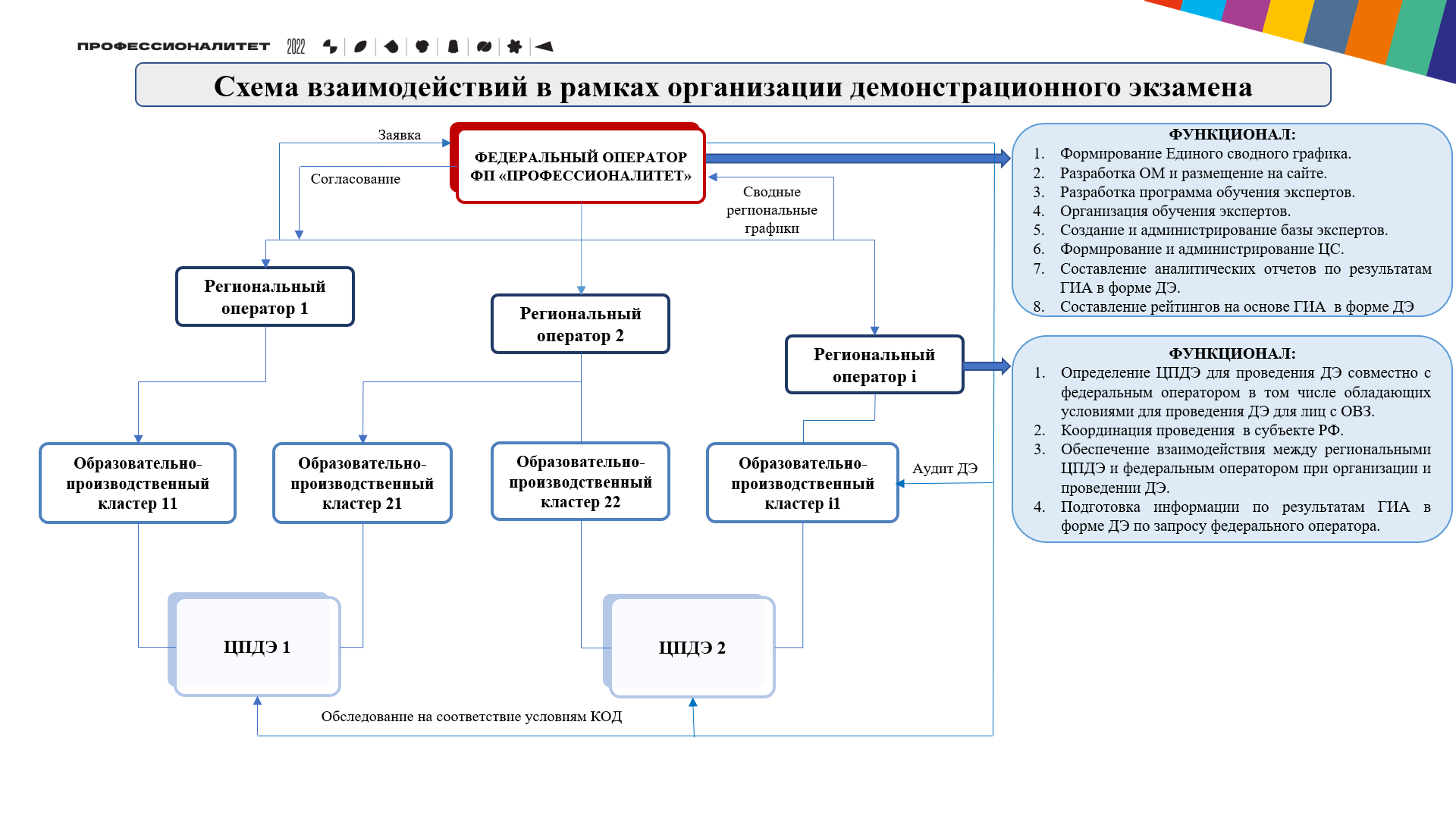 Приложение 2 Заявка образовательной организации
на проведение Государственной итоговой аттестации в форме демонстрационного экзаменапрофильного уровня в рамках ФП «Профессионалитет»В состав настоящей заявки входят следующие документы:___________________  на __ л. в __ экз. ___________________  на __ л. в __ экз. ___________________  на __ л. в __ экз. ___________________  на __ л. в __ экз. Дата «__» ________ 202_ г.                   Должность   __________________  /ФИО/             подписьПриложение 3Форма заявки от субъекта Российской ФедерацииРуководителю федерального оператораЗАЯВКА на организацию и проведение ГИА в форме демонстрационного экзамена профильного уровня 
по образовательным программа ФП «Профессионалитет»
в 202_ году[Наименование субъекта Российской Федерации] 
в лице [Наименование исполнительного органа государственной власти субъекта Российской Федерации] направляет необходимую информацию, сведения для организации и проведения в 202_ году демонстрационного экзамена 
в образовательных организациях, реализующих программы среднего профессионального образования в рамках ФП «Профессионателит» 
и расположенных на территории [Наименование субъекта 
Российской Федерации].В состав настоящей заявки входят следующие документы:___________________  на __ л. в __ экз. ___________________  на __ л. в __ экз. ___________________  на __ л. в __ экз. ___________________  на __ л. в __ экз. Должность 	/Фамилия И.О./Сводная информация по данным заявок на проведение демонстрационного экзамена 
в рамках ФП «Профессионалитет» 
на 202_ год от образовательных организацийПриложение 4ПРОТОКОЛ учета времени и нештатных ситуаций при проведении демонстрационного экзамена Приложение 5ПРОТОКОЛпроведения демонстрационного экзаменаПриложение 6Заявление выпускникана прохождение ГИА в форме демонстрационного экзамена профильного уровня в рамках ФП «Профессионалитет»ЗАЯВЛЕНИЕПрошу допустить меня к сдаче государственной итоговой аттестации 
по программе среднего профессионального образования 
по профессии/специальности_, в форме демонстрационного экзамена профильного уровня в 202_-202_ учебном году.С правилами проведения демонстрационного экзамена ознакомлен(а).Согласие на обработку персональных данных прилагаю.Приложение 7Согласиена обработку персональных данныхЯ,_____________________________________________________________,проживающий по адресу: ______________________________________________, Паспорт серии ___________номер ___________, выданный ____________ (дата) органом_____________________________________________________________.Действуя свободно, своей волей и в своем интересе, настоящим даю согласие ____________________________________________________________________*Наименование регионального оператора (адрес регионального оператора) *и ___________________________________________________________________        *Наименование федерального оператора (адрес федерального оператора) *на обработку моих персональных данных, а именно совершение действий, предусмотренных пунктом 3 статьи 3 Федерального закона 
от 27.07.2006 № 152-ФЗ «О персональных данных» в целях достижения_____________________________________________________________________________________________________________________________*Наименование регионального и федерального оператора*уставной цели и осуществления им предмета уставной деятельности с участием субъекта персональных данных. Я даю согласие на обработку следующих персональных данных: фамилия, имя, отчество, фотография, пол, возраст, год, месяц, дата рождения, место рождения, адрес субъекта персональных данных, номер мобильного телефона, адрес электронной почты, логин и первоначальный пароль доступа 
к личному кабинету в программах мониторинга, сбора и обработки данных информационных систем соревнований, социальное положение; результаты участия в демонстрационном экзамене. Специальные категории персональных данных, биометрические персональные данные либо иные категории персональных данных региональным и/или федеральным оператором 
не обрабатываются.Я даю согласие на следующий перечень действий с моими персональными данными: обработка моих персональных данных 
(п. 3 ст. 3 Федерального закона от 27 июля 2006 г. № 152-ФЗ «О персональных данных»), то есть на любые действия (операции) или совокупность действий (операций), совершаемых с использованием средств автоматизации 
или без использования таких средств с персональными данными, включая сбор, запись, систематизацию, накопление, хранение, уточнение (обновление, изменение), извлечение, использование, передачу, включая распространение, предоставление, доступ, а также размещение моих персональных данных 
на интернет сайтах с доступом неограниченного круга лиц к моим персональным данным; обезличивание, блокирование, удаление, уничтожение персональных данных, а также на передачу моих персональных данных Министерству просвещения Российской Федерации для достижения указанных 
в настоящем Согласии целей обработки персональных данных и при условии соблюдения конфиденциальности передаваемых персональных данных 
и требований Федерального закона от 27 июля 2006 г. № 152-ФЗ 
«О персональных данных» при их обработке.Я проинформирован, что обработка персональных данных – любое действие (операция) или совокупность действий (операций), совершаемых 
с использованием средств автоматизации или без использования таких средств с персональными данными, включая сбор, запись, систематизацию, накопление, хранение, уточнение (обновление, изменение), извлечение, использование, передачу (распространение, предоставление, доступ), обезличивание, блокирование, удаление, уничтожение персональных данных. Я ознакомлен 
с положениями Федерального закона от 27 июля 2006 г. № 152-ФЗ 
«О персональных данных». Данные положения мне понятны. Данное согласие дается мною бессрочно с правом его полного 
или частичного отзыва в письменном виде в свободной форме, предусматривающей сведения о том, что отзыв согласия на обработку моих персональных данных исходит лично от меня или моего представителя. Настоящее Согласие вступает в действие с момента моего собственноручного подписания._______________    		_____________________________                 дата                                                                                      подпись с расшифровкой Приложение 8Акт готовности площадки для проведения ДЭАКТо готовности проведения демонстрационного экзамена профильного уровня в рамках ФП «Профессионалитет»Дата составления акта                                                                      Место составления акта (город, субъект РФ)                   Я, __________________________________________________________  _,главный эксперт, назначенный __________________________________________ для проведения демонстрационного экзамена _____________________________(указать ID экзамена) по компетенции ___________________________(указать компетенцию) для обучающихся ____________________________(образовательная организация, субъект РФ)__________________________ на площадке ____________________________________________________(центр проведения демонстрационного экзамена, город, субъект РФ,)
с «___» по «___» _______________ 202_ года, настоящим Актом подтверждаю готовность проведения демонстрационного экзамена и соответствие условий его проведения базовым принципам объективной оценки результатов подготовки (рабочих) кадров, одобренным Координационным советом Министерства просвещения Российской Федерации (протокол 
от 7 декабря 2018 года №ИП-6/05пр), в частности:1. Демонстрационный экзамен проводится с использованием комплекта оценочной документации (далее – КОД) № ____________ из перечня, размещенного в специальном разделе на официальном сайте ________________ и в Единой системе актуальных требований к компетенциям ________________.2. Центр проведения демонстрационного экзамена соответствует заявленному юридическим лицом материально-техническому оснащению, утвержденному __________________________(кем) инфраструктурному листу, в том числе перечню расходных материалов, плану застройки по КОД 
с соответствующим цифровым обозначением.3. Экспертная группа соответствует установленным требованиям.4. Все участники демонстрационного экзамена и эксперты зарегистрированы в Цифровой ____________ с учетом требований Федерального закона от 27 июля 2006 года №152-ФЗ «О персональных данных».	Приложение 9Протокол распределения обязанностей между членами экспертной группы по оценке выполнения заданий демонстрационного экзаменаПротокол распределения обязанностей между членами экспертной группы демонстрационного экзамена профильного уровня в рамках 
ФП «Профессионалитет»Мы, нижеподписавшиеся, ознакомлены с данным протоколом, подтверждаем свою компетентность для выполнения закрепленных 
за нами функций и подтверждаем свое согласие на их выполнение.Приложение 10Протокол распределения рабочих мест и ознакомления участников 
с документацией, оборудованием и рабочими местамиМы, нижеподписавшиеся, подтверждаем, что нам была предоставлена возможность полноценно ознакомиться c регламентом демонстрационного экзамена, а также оборудованием и рабочими местами 
на экзаменационной площадке, протестировать оборудование в течение необходимого для ознакомления времени (не менее 2 часов), получены 
и изучены инструкции по использованию инструментов, расходных материалов. Экзаменационную документацию внимательно изучил, вопросов не имею, умение пользоваться оборудованием и расходными материалами подтверждаю. Инструктаж по Правилам охраны труда получил в полном объеме, обязуюсь соблюдать все требования.Жеребьевка была проведена справедливо и честно. Претензий не имеем.Приложение 11Лист регистрацииучастника демонстрационного экзаменаПриложение 12ИТОГОВЫЙ ПРОТОКОЛГосударственной итоговой аттестациив форме демонстрационного экзамена профильного уровня 
в рамках ФП «Профессионалитет»Приложение 13Форма заявления о несогласии с выставленными баллами 
по результатам экзаменационной работы участника демонстрационного экзаменаПриложение 14Форма заключения о результатах установления правильности оценивания экзаменационной работы участника демонстрационного экзамена, подавшего апелляцию о несогласии с выставленными балламиЗАКЛЮЧЕНИЕо результатах установления правильности оценивания 
экзаменационной работы участника демонстрационного экзамена, 
подавшего апелляцию о несогласии с выставленными балламиПо результатам проверки экзаменационной работы в форме демонстрационного экзамена ___________________________________________участника демонстрационного экзамена, подавшего апелляцию, ____________________________________________________________________(фамилия, имя, отчество)установлена правильность оценивания заданий экзаменационной работы. «___» ______________ 20__ г.Приложение 15Форма заключения о результатах установления правильности оценивания экзаменационной работы участника демонстрационного экзамена, подавшего апелляцию о несогласии с выставленными балламиЗАКЛЮЧЕНИЕо результатах установления правильности оценивания 
экзаменационной работы участника демонстрационного экзамена, 
подавшего апелляцию о несогласии с выставленными балламиПо результатам проверки экзаменационной работы в форме демонстрационного экзамена___________________________________________участника демонстрационного экзамена, подавшего апелляцию, ____________________________________________________________________(фамилия, имя, отчество)сделан вывод - об удовлетворении апелляции и выставлении иного результата демонстрационного экзамена- о необходимости предоставления возможности пройти демонстрационный экзамен в дополнительные сроки, установленные образовательной организацией без отчисления, но не более четырех месяцев после подачи апелляции«___» ______________ 20__ г.Приложение 16Особенности проведения апелляционных процедур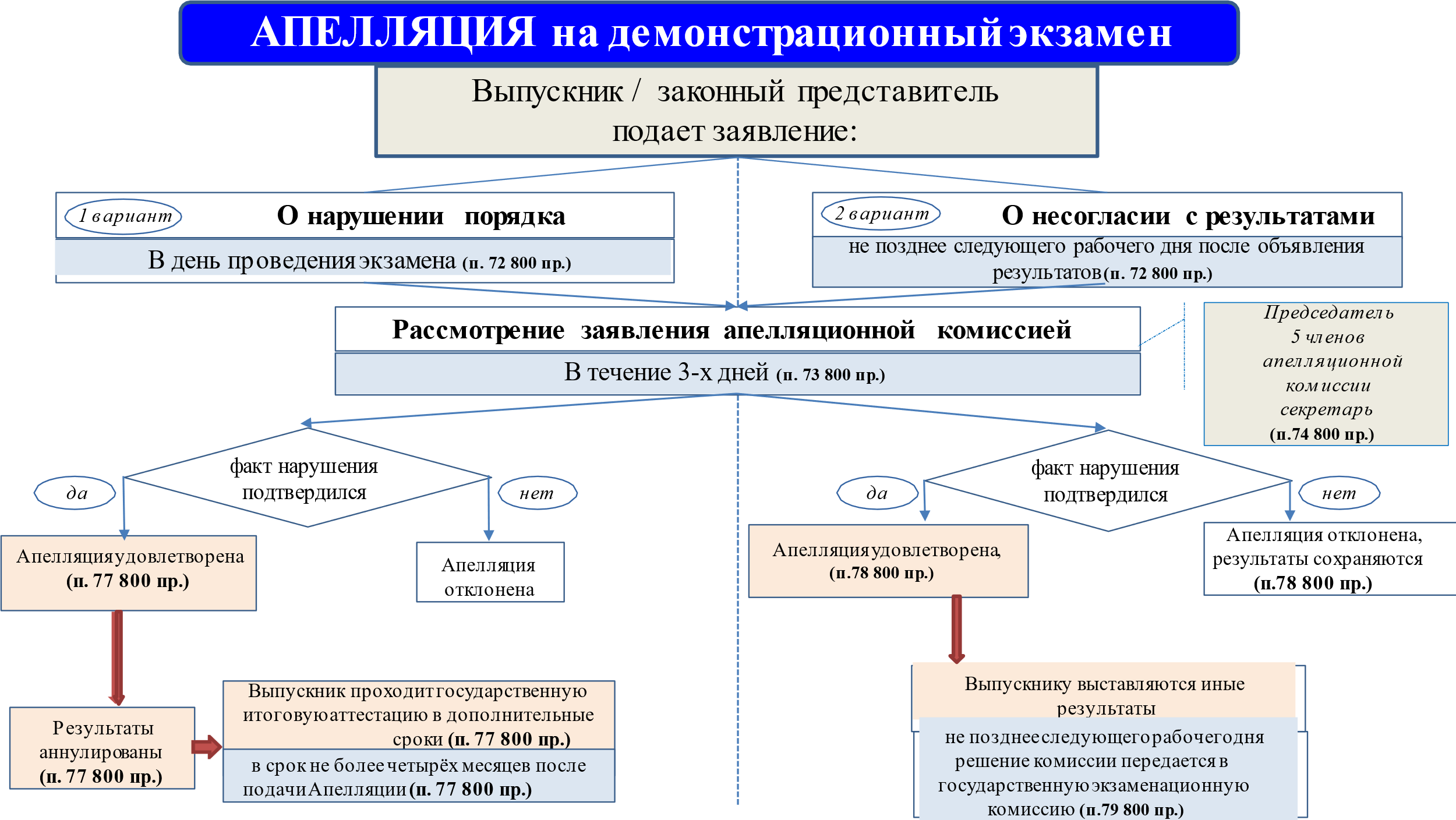 УТВЕРЖДЕНЫСоветом учреждения(протокол от 29.09.2022 № 14)Приложение к приказу ФГБОУ ДПО ИРПОот «19» октября 2022 г. № П-553Оценка ГИА 
в форме демонстрационного экзамена«2»неудовлетворительно«3»удовлетворительно«4»хорошо«5»отличноИтоговая оценка0,00 - 19,9920,00 - 39,9940,00 - 69,9970,00 - 100,001Схема взаимодействий в рамках организации ДЭ………………………...382Заявка образовательной организации на проведение государственной итоговой аттестации в форме демонстрационного экзамена профильного уровня в рамках ФП «Профессионалитет»………………..393Форма Заявки от субъекта Российской Федерации……………………….404Протокол учета времени и нештатных ситуаций при проведении демонстрационного экзамена ……………………………………………...435Протокол проведения демонстрационного экзамена……………………..446Заявление выпускника на прохождение ГИА в форме демонстрационного экзамена профильного уровня в рамках 
ФП «Профессионалитет»…………………………………………………..457Согласие на обработку персональных данных……………………………468Акт готовности площадки для проведения ДЭ……………………………489Протокол распределения обязанностей между членами экспертной группы по оценке выполнения заданий демонстрационного экзамена ...4910Протокол распределения рабочих мест и ознакомления участников 
с документацией, оборудованием и рабочими местами………………….5011Лист регистрации участника демонстрационного экзамена……………..5212Итоговый протокол Государственной итоговой аттестации в форме демонстрационного экзамена профильного уровня в рамках 
ФП «Профессионалитет»…………………………………………………...5313Форма заявления о несогласии с выставленными баллами 
по результатам экзаменационной работы участника демонстрационного экзамена ……………………………………………...5414Форма заключения о результатах установления правильности оценивания экзаменационной работы участника демонстрационного экзамена, подавшего апелляцию о несогласии с выставленными баллами………………………………………………………………………5515Форма заключения о результатах установления правильности оценивания экзаменационной работы участника демонстрационного экзамена, подавшего апелляцию о несогласии с выставленными баллами………………………………………………………………………5616Особенности проведения апелляционных процедур……………………...57Наименование образовательной организации (полное)Куратор от образовательной организацииКуратор от образовательной организацииФИО(полностью, отчество при наличии)ТелефонЭлектронная почтаДемонстрационный экзаменДемонстрационный экзаменУровень демонстрационного экзаменапрофильный Вид аттестациигосударственная итоговая аттестацияШифр КОДЦентр проведения демонстрационного экзаменаЦентр проведения демонстрационного экзаменаНаименование организации, ИННАдрес площадки проведения ДЭФИО контактного лица от ЦПДЭ (полностью), должностьТелефон Электронная почтаСсылка на трансляцию (при наличии)Юридический адрес органа исполнительной власти субъекта Российской Федерации в сфере образованияТелефон органа исполнительной власти субъекта Российской Федерации в сфере образованияАдрес электронной почты органа исполнительной власти субъекта Российской Федерации в сфере образованияФ.И.О. ответственного лица от органа исполнительной власти субъекта РФ 
в сфере образованияДолжность ответственного лица 
от органа исполнительной власти субъекта РФ в сфере образованияКонтактный телефон ответственного лица от органа исполнительной власти субъекта РФ в сфере образованияРабочий телефон ответственного лица 
от органа исполнительной власти субъекта РФ в сфере образованияАдрес электронной почты ответственного лица от органа исполнительной власти субъекта РФ в сфере образованияПриложение к заявке на организацию и проведение ГИАв форме демонстрационного экзамена профильного уровня по образовательным программам ФП «Профессионалитет» в 202_ годуСубъект РФПрофессия/ специальность, выходящие на ДЭПрофессия/ специальность, выходящие на ДЭНаименование базовых образовательных организаций, в которых запланировано проведение ДЭ 
в 202_ г.по данной профессии / специальности 
в рамках 
ФП «Профессионалитет»Перечень сетевых ОО 
по данной профессии / специальностиКонтингент кластера (количество обучающихся по данной профессии / специальности на выпускном курсе)Ожидаемый выпуск в 202_ году обучающихся по соответствующей профессии / специальности в базовой ОООжидаемый выпуск 
в 202_ году обучающихся по соответствующей профессии / специальности в сетевых ОООбщее количество 
(по данным всех полученных заявок 
от всех ОО, 
вне зависимости 
от ведомственной принадлежности)Общее количество 
(по данным всех полученных заявок 
от всех ОО, 
вне зависимости 
от ведомственной принадлежности)Субъект РФкоднаименованиеКоличество базовых ООКоличество участников ДЭИТОГОХХХХДата:Центр проведения демонстрационного экзамена, адрес:Образовательная организация,субъект РФ:Учебная группа:Профессия СПО/специальность СПО:Главный эксперт на площадке _____________________________________________________ФИОГлавный эксперт на площадке _____________________________________________________ФИОГлавный эксперт на площадке _____________________________________________________ФИОГлавный эксперт на площадке _____________________________________________________ФИОГлавный эксперт на площадке _____________________________________________________ФИОГлавный эксперт на площадке _____________________________________________________ФИОГлавный эксперт на площадке _____________________________________________________ФИОГлавный эксперт на площадке _____________________________________________________ФИО№ п/п№ раб. места№ раб. местаВозникшая проблемаРешениеОстановка времениВозобновлениевремениПодписьДата:Дата:Главный эксперт(подпись)(подпись)(подпись)ДатаДатаДатаВремя начала ДЭВремя начала ДЭВремя начала ДЭВремя завершения ДЭВремя завершения ДЭВремя завершения ДЭЦентр проведения демонстрационного экзамена, адресЦентр проведения демонстрационного экзамена, адресЦентр проведения демонстрационного экзамена, адресОбразовательная организация,субъект РФОбразовательная организация,субъект РФОбразовательная организация,субъект РФУчебная группаУчебная группаУчебная группаПрофессия СПО/специальность СПОПрофессия СПО/специальность СПОПрофессия СПО/специальность СПО№ п/пФИОФИОРабочее местоВариант заданияИтоговые результаты(баллы)Главный эксперт:Главный эксперт:Члены 
Экспертной группы:Члены 
Экспертной группы:Директоруот обучающегосягруппыспециальностьДатаПодпись, расшифровка подписиНаименование регионального оператора_______________________________________________________________________________________________________________________________Адрес регионального оператора 
______________________________________________________________________________________________________(фамилия, имя, отчество (при наличии) полностью)(Фамилия, имя, отчество)Главный эксперт(подпись)ФИОНаименование профессии/ специальности:Формат проведения ДЭГлавный эксперт на площадкеЭксперты на площадкеЗона ответственностиФункционалПодписьЦифровая система федерального оператораВнесение оценок в Цифровую системуТех. обеспечение площадкиОбеспечение площадки расходными материалами, решение технических вопросов с оборудованием 
и инфраструктурой.Охрана трудаКонтроль выполнения условий безопасного нахождения и работы на площадке.ХронометражУчет времени выполнения работы участниками.Контакты с посетителямиОбщение с посетителямиРазвитие компетенцииАнализ возможностей для развития экзаменационной документации 
для следующих ДЭ. Формулирование предложений для экспертного сообщества.ДокументыПроверка документов, составление и сбор протоколовСудействоСудействоСудействоСудействоСудействоСудейство«___» ______202_Главный эксперт______________/_________________датаДатаЦентр проведения демонстрационного экзамена, адресОбразовательная организация,субъект РФУчебная группаПрофессия СПО/специальность СПО№ п/пФИО участника№ рабочего местаКомментарии и недопонимание 
по полученной информации 
и инструктажу (если есть)Подпись1.Фамилия Имя Отчество2.Фамилия Имя Отчество3.Фамилия Имя Отчество4.Фамилия Имя Отчество5.Фамилия Имя Отчество6.Фамилия Имя Отчество7.Фамилия Имя Отчество8.Фамилия Имя Отчество9.Фамилия Имя Отчество10.Фамилия Имя Отчество11.Фамилия Имя Отчество12.Фамилия Имя Отчество13.Фамилия Имя Отчество14.Фамилия Имя Отчество15.Фамилия Имя Отчество16.Фамилия Имя Отчество17.Фамилия Имя Отчество18.Фамилия Имя Отчество19.Фамилия Имя Отчество20.Фамилия Имя Отчество21.Фамилия Имя Отчество22.Фамилия Имя Отчество23.Фамилия Имя Отчество24.Фамилия Имя Отчество25.Фамилия Имя ОтчествоДата:Главный эксперт(подпись) ГОСУДАРСТВЕННАЯ ИТОГОВАЯ АТТЕСТАЦИЯ(ДЕМОНСТРАЦИОННЫЙ ЭКЗАМЕН) ЛИСТ РЕГИСТРАЦИИ ГОСУДАРСТВЕННАЯ ИТОГОВАЯ АТТЕСТАЦИЯ(ДЕМОНСТРАЦИОННЫЙ ЭКЗАМЕН) ЛИСТ РЕГИСТРАЦИИ ГОСУДАРСТВЕННАЯ ИТОГОВАЯ АТТЕСТАЦИЯ(ДЕМОНСТРАЦИОННЫЙ ЭКЗАМЕН) ЛИСТ РЕГИСТРАЦИИ ГОСУДАРСТВЕННАЯ ИТОГОВАЯ АТТЕСТАЦИЯ(ДЕМОНСТРАЦИОННЫЙ ЭКЗАМЕН) ЛИСТ РЕГИСТРАЦИИ ГОСУДАРСТВЕННАЯ ИТОГОВАЯ АТТЕСТАЦИЯ(ДЕМОНСТРАЦИОННЫЙ ЭКЗАМЕН) ЛИСТ РЕГИСТРАЦИИ ГОСУДАРСТВЕННАЯ ИТОГОВАЯ АТТЕСТАЦИЯ(ДЕМОНСТРАЦИОННЫЙ ЭКЗАМЕН) ЛИСТ РЕГИСТРАЦИИ ГОСУДАРСТВЕННАЯ ИТОГОВАЯ АТТЕСТАЦИЯ(ДЕМОНСТРАЦИОННЫЙ ЭКЗАМЕН) ЛИСТ РЕГИСТРАЦИИ ГОСУДАРСТВЕННАЯ ИТОГОВАЯ АТТЕСТАЦИЯ(ДЕМОНСТРАЦИОННЫЙ ЭКЗАМЕН) ЛИСТ РЕГИСТРАЦИИ ГОСУДАРСТВЕННАЯ ИТОГОВАЯ АТТЕСТАЦИЯ(ДЕМОНСТРАЦИОННЫЙ ЭКЗАМЕН) ЛИСТ РЕГИСТРАЦИИ ГОСУДАРСТВЕННАЯ ИТОГОВАЯ АТТЕСТАЦИЯ(ДЕМОНСТРАЦИОННЫЙ ЭКЗАМЕН) ЛИСТ РЕГИСТРАЦИИ ГОСУДАРСТВЕННАЯ ИТОГОВАЯ АТТЕСТАЦИЯ(ДЕМОНСТРАЦИОННЫЙ ЭКЗАМЕН) ЛИСТ РЕГИСТРАЦИИ ГОСУДАРСТВЕННАЯ ИТОГОВАЯ АТТЕСТАЦИЯ(ДЕМОНСТРАЦИОННЫЙ ЭКЗАМЕН) ЛИСТ РЕГИСТРАЦИИ ГОСУДАРСТВЕННАЯ ИТОГОВАЯ АТТЕСТАЦИЯ(ДЕМОНСТРАЦИОННЫЙ ЭКЗАМЕН) ЛИСТ РЕГИСТРАЦИИ ГОСУДАРСТВЕННАЯ ИТОГОВАЯ АТТЕСТАЦИЯ(ДЕМОНСТРАЦИОННЫЙ ЭКЗАМЕН) ЛИСТ РЕГИСТРАЦИИ ГОСУДАРСТВЕННАЯ ИТОГОВАЯ АТТЕСТАЦИЯ(ДЕМОНСТРАЦИОННЫЙ ЭКЗАМЕН) ЛИСТ РЕГИСТРАЦИИ ГОСУДАРСТВЕННАЯ ИТОГОВАЯ АТТЕСТАЦИЯ(ДЕМОНСТРАЦИОННЫЙ ЭКЗАМЕН) ЛИСТ РЕГИСТРАЦИИ ГОСУДАРСТВЕННАЯ ИТОГОВАЯ АТТЕСТАЦИЯ(ДЕМОНСТРАЦИОННЫЙ ЭКЗАМЕН) ЛИСТ РЕГИСТРАЦИИ ГОСУДАРСТВЕННАЯ ИТОГОВАЯ АТТЕСТАЦИЯ(ДЕМОНСТРАЦИОННЫЙ ЭКЗАМЕН) ЛИСТ РЕГИСТРАЦИИ ГОСУДАРСТВЕННАЯ ИТОГОВАЯ АТТЕСТАЦИЯ(ДЕМОНСТРАЦИОННЫЙ ЭКЗАМЕН) ЛИСТ РЕГИСТРАЦИИ ГОСУДАРСТВЕННАЯ ИТОГОВАЯ АТТЕСТАЦИЯ(ДЕМОНСТРАЦИОННЫЙ ЭКЗАМЕН) ЛИСТ РЕГИСТРАЦИИ ГОСУДАРСТВЕННАЯ ИТОГОВАЯ АТТЕСТАЦИЯ(ДЕМОНСТРАЦИОННЫЙ ЭКЗАМЕН) ЛИСТ РЕГИСТРАЦИИ ГОСУДАРСТВЕННАЯ ИТОГОВАЯ АТТЕСТАЦИЯ(ДЕМОНСТРАЦИОННЫЙ ЭКЗАМЕН) ЛИСТ РЕГИСТРАЦИИДата:Дата:Код регионаКод регионаКод образовательной организацииКод образовательной организацииКод образовательной организацииКод образовательной организацииКод образовательной организацииКод образовательной организацииКод образовательной организацииКод образовательной организацииКод образовательной организацииКод образовательной организацииКод образовательной организацииКод образовательной организацииКод образовательной организацииКод образовательной организацииКод образовательной организацииДата:Дата:СВЕДЕНИЯ ОБ УЧАСТНИКЕ ДЭСВЕДЕНИЯ ОБ УЧАСТНИКЕ ДЭСВЕДЕНИЯ ОБ УЧАСТНИКЕ ДЭСВЕДЕНИЯ ОБ УЧАСТНИКЕ ДЭСВЕДЕНИЯ ОБ УЧАСТНИКЕ ДЭСВЕДЕНИЯ ОБ УЧАСТНИКЕ ДЭСВЕДЕНИЯ ОБ УЧАСТНИКЕ ДЭСВЕДЕНИЯ ОБ УЧАСТНИКЕ ДЭСВЕДЕНИЯ ОБ УЧАСТНИКЕ ДЭСВЕДЕНИЯ ОБ УЧАСТНИКЕ ДЭСВЕДЕНИЯ ОБ УЧАСТНИКЕ ДЭСВЕДЕНИЯ ОБ УЧАСТНИКЕ ДЭСВЕДЕНИЯ ОБ УЧАСТНИКЕ ДЭСВЕДЕНИЯ ОБ УЧАСТНИКЕ ДЭСВЕДЕНИЯ ОБ УЧАСТНИКЕ ДЭСВЕДЕНИЯ ОБ УЧАСТНИКЕ ДЭСВЕДЕНИЯ ОБ УЧАСТНИКЕ ДЭСВЕДЕНИЯ ОБ УЧАСТНИКЕ ДЭСВЕДЕНИЯ ОБ УЧАСТНИКЕ ДЭСВЕДЕНИЯ ОБ УЧАСТНИКЕ ДЭСВЕДЕНИЯ ОБ УЧАСТНИКЕ ДЭСВЕДЕНИЯ ОБ УЧАСТНИКЕ ДЭСВЕДЕНИЯ ОБ УЧАСТНИКЕ ДЭСВЕДЕНИЯ ОБ УЧАСТНИКЕ ДЭФамилия ИмяОтчество(при наличии)ДокументСерия Серия НомерНомерВО ВРЕМЯ ПРОВЕДЕНИЯ ЭКЗАМЕНА СОБЛЮДАЙТЕ ПРАВИЛА ВО ВРЕМЯ ПРОВЕДЕНИЯ ЭКЗАМЕНА СОБЛЮДАЙТЕ ПРАВИЛА ВО ВРЕМЯ ПРОВЕДЕНИЯ ЭКЗАМЕНА СОБЛЮДАЙТЕ ПРАВИЛА ВО ВРЕМЯ ПРОВЕДЕНИЯ ЭКЗАМЕНА СОБЛЮДАЙТЕ ПРАВИЛА ВО ВРЕМЯ ПРОВЕДЕНИЯ ЭКЗАМЕНА СОБЛЮДАЙТЕ ПРАВИЛА ВО ВРЕМЯ ПРОВЕДЕНИЯ ЭКЗАМЕНА СОБЛЮДАЙТЕ ПРАВИЛА ВО ВРЕМЯ ПРОВЕДЕНИЯ ЭКЗАМЕНА СОБЛЮДАЙТЕ ПРАВИЛА ВО ВРЕМЯ ПРОВЕДЕНИЯ ЭКЗАМЕНА СОБЛЮДАЙТЕ ПРАВИЛА ВО ВРЕМЯ ПРОВЕДЕНИЯ ЭКЗАМЕНА СОБЛЮДАЙТЕ ПРАВИЛА ВО ВРЕМЯ ПРОВЕДЕНИЯ ЭКЗАМЕНА СОБЛЮДАЙТЕ ПРАВИЛА ВО ВРЕМЯ ПРОВЕДЕНИЯ ЭКЗАМЕНА СОБЛЮДАЙТЕ ПРАВИЛА ВО ВРЕМЯ ПРОВЕДЕНИЯ ЭКЗАМЕНА СОБЛЮДАЙТЕ ПРАВИЛА ВО ВРЕМЯ ПРОВЕДЕНИЯ ЭКЗАМЕНА СОБЛЮДАЙТЕ ПРАВИЛА ВО ВРЕМЯ ПРОВЕДЕНИЯ ЭКЗАМЕНА СОБЛЮДАЙТЕ ПРАВИЛА ВО ВРЕМЯ ПРОВЕДЕНИЯ ЭКЗАМЕНА СОБЛЮДАЙТЕ ПРАВИЛА ВО ВРЕМЯ ПРОВЕДЕНИЯ ЭКЗАМЕНА СОБЛЮДАЙТЕ ПРАВИЛА ВО ВРЕМЯ ПРОВЕДЕНИЯ ЭКЗАМЕНА СОБЛЮДАЙТЕ ПРАВИЛА ВО ВРЕМЯ ПРОВЕДЕНИЯ ЭКЗАМЕНА СОБЛЮДАЙТЕ ПРАВИЛА ВО ВРЕМЯ ПРОВЕДЕНИЯ ЭКЗАМЕНА СОБЛЮДАЙТЕ ПРАВИЛА ВО ВРЕМЯ ПРОВЕДЕНИЯ ЭКЗАМЕНА СОБЛЮДАЙТЕ ПРАВИЛА ВО ВРЕМЯ ПРОВЕДЕНИЯ ЭКЗАМЕНА СОБЛЮДАЙТЕ ПРАВИЛА ВО ВРЕМЯ ПРОВЕДЕНИЯ ЭКЗАМЕНА СОБЛЮДАЙТЕ ПРАВИЛА ВО ВРЕМЯ ПРОВЕДЕНИЯ ЭКЗАМЕНА СОБЛЮДАЙТЕ ПРАВИЛА ВО ВРЕМЯ ПРОВЕДЕНИЯ ЭКЗАМЕНА СОБЛЮДАЙТЕ ПРАВИЛА ЗАПРЕЩАЕТСЯ:- пользоваться и иметь при себе средства связи, носители информации, средства ее передачи 
и хранения, если это прямо не предусмотрено комплектом оценочной документации;- использовать средства обучения и воспитания, не разрешенные комплектом оценочной документации;- взаимодействовать с другими выпускниками, экспертами, иными лицами, находящимися 
в центре проведения экзамена, если это не предусмотрено комплектом оценочной документации и заданием демонстрационного экзамена.РАЗРЕШЕНО: - иметь при себе лекарственные средства и питание, прием которых осуществляется 
в специально отведенном для этого помещении согласно плану проведения демонстрационного экзамена за пределами центра проведения экзамена.ЗАПРЕЩАЕТСЯ:- пользоваться и иметь при себе средства связи, носители информации, средства ее передачи 
и хранения, если это прямо не предусмотрено комплектом оценочной документации;- использовать средства обучения и воспитания, не разрешенные комплектом оценочной документации;- взаимодействовать с другими выпускниками, экспертами, иными лицами, находящимися 
в центре проведения экзамена, если это не предусмотрено комплектом оценочной документации и заданием демонстрационного экзамена.РАЗРЕШЕНО: - иметь при себе лекарственные средства и питание, прием которых осуществляется 
в специально отведенном для этого помещении согласно плану проведения демонстрационного экзамена за пределами центра проведения экзамена.ЗАПРЕЩАЕТСЯ:- пользоваться и иметь при себе средства связи, носители информации, средства ее передачи 
и хранения, если это прямо не предусмотрено комплектом оценочной документации;- использовать средства обучения и воспитания, не разрешенные комплектом оценочной документации;- взаимодействовать с другими выпускниками, экспертами, иными лицами, находящимися 
в центре проведения экзамена, если это не предусмотрено комплектом оценочной документации и заданием демонстрационного экзамена.РАЗРЕШЕНО: - иметь при себе лекарственные средства и питание, прием которых осуществляется 
в специально отведенном для этого помещении согласно плану проведения демонстрационного экзамена за пределами центра проведения экзамена.ЗАПРЕЩАЕТСЯ:- пользоваться и иметь при себе средства связи, носители информации, средства ее передачи 
и хранения, если это прямо не предусмотрено комплектом оценочной документации;- использовать средства обучения и воспитания, не разрешенные комплектом оценочной документации;- взаимодействовать с другими выпускниками, экспертами, иными лицами, находящимися 
в центре проведения экзамена, если это не предусмотрено комплектом оценочной документации и заданием демонстрационного экзамена.РАЗРЕШЕНО: - иметь при себе лекарственные средства и питание, прием которых осуществляется 
в специально отведенном для этого помещении согласно плану проведения демонстрационного экзамена за пределами центра проведения экзамена.ЗАПРЕЩАЕТСЯ:- пользоваться и иметь при себе средства связи, носители информации, средства ее передачи 
и хранения, если это прямо не предусмотрено комплектом оценочной документации;- использовать средства обучения и воспитания, не разрешенные комплектом оценочной документации;- взаимодействовать с другими выпускниками, экспертами, иными лицами, находящимися 
в центре проведения экзамена, если это не предусмотрено комплектом оценочной документации и заданием демонстрационного экзамена.РАЗРЕШЕНО: - иметь при себе лекарственные средства и питание, прием которых осуществляется 
в специально отведенном для этого помещении согласно плану проведения демонстрационного экзамена за пределами центра проведения экзамена.ЗАПРЕЩАЕТСЯ:- пользоваться и иметь при себе средства связи, носители информации, средства ее передачи 
и хранения, если это прямо не предусмотрено комплектом оценочной документации;- использовать средства обучения и воспитания, не разрешенные комплектом оценочной документации;- взаимодействовать с другими выпускниками, экспертами, иными лицами, находящимися 
в центре проведения экзамена, если это не предусмотрено комплектом оценочной документации и заданием демонстрационного экзамена.РАЗРЕШЕНО: - иметь при себе лекарственные средства и питание, прием которых осуществляется 
в специально отведенном для этого помещении согласно плану проведения демонстрационного экзамена за пределами центра проведения экзамена.ЗАПРЕЩАЕТСЯ:- пользоваться и иметь при себе средства связи, носители информации, средства ее передачи 
и хранения, если это прямо не предусмотрено комплектом оценочной документации;- использовать средства обучения и воспитания, не разрешенные комплектом оценочной документации;- взаимодействовать с другими выпускниками, экспертами, иными лицами, находящимися 
в центре проведения экзамена, если это не предусмотрено комплектом оценочной документации и заданием демонстрационного экзамена.РАЗРЕШЕНО: - иметь при себе лекарственные средства и питание, прием которых осуществляется 
в специально отведенном для этого помещении согласно плану проведения демонстрационного экзамена за пределами центра проведения экзамена.ЗАПРЕЩАЕТСЯ:- пользоваться и иметь при себе средства связи, носители информации, средства ее передачи 
и хранения, если это прямо не предусмотрено комплектом оценочной документации;- использовать средства обучения и воспитания, не разрешенные комплектом оценочной документации;- взаимодействовать с другими выпускниками, экспертами, иными лицами, находящимися 
в центре проведения экзамена, если это не предусмотрено комплектом оценочной документации и заданием демонстрационного экзамена.РАЗРЕШЕНО: - иметь при себе лекарственные средства и питание, прием которых осуществляется 
в специально отведенном для этого помещении согласно плану проведения демонстрационного экзамена за пределами центра проведения экзамена.ЗАПРЕЩАЕТСЯ:- пользоваться и иметь при себе средства связи, носители информации, средства ее передачи 
и хранения, если это прямо не предусмотрено комплектом оценочной документации;- использовать средства обучения и воспитания, не разрешенные комплектом оценочной документации;- взаимодействовать с другими выпускниками, экспертами, иными лицами, находящимися 
в центре проведения экзамена, если это не предусмотрено комплектом оценочной документации и заданием демонстрационного экзамена.РАЗРЕШЕНО: - иметь при себе лекарственные средства и питание, прием которых осуществляется 
в специально отведенном для этого помещении согласно плану проведения демонстрационного экзамена за пределами центра проведения экзамена.ЗАПРЕЩАЕТСЯ:- пользоваться и иметь при себе средства связи, носители информации, средства ее передачи 
и хранения, если это прямо не предусмотрено комплектом оценочной документации;- использовать средства обучения и воспитания, не разрешенные комплектом оценочной документации;- взаимодействовать с другими выпускниками, экспертами, иными лицами, находящимися 
в центре проведения экзамена, если это не предусмотрено комплектом оценочной документации и заданием демонстрационного экзамена.РАЗРЕШЕНО: - иметь при себе лекарственные средства и питание, прием которых осуществляется 
в специально отведенном для этого помещении согласно плану проведения демонстрационного экзамена за пределами центра проведения экзамена.ЗАПРЕЩАЕТСЯ:- пользоваться и иметь при себе средства связи, носители информации, средства ее передачи 
и хранения, если это прямо не предусмотрено комплектом оценочной документации;- использовать средства обучения и воспитания, не разрешенные комплектом оценочной документации;- взаимодействовать с другими выпускниками, экспертами, иными лицами, находящимися 
в центре проведения экзамена, если это не предусмотрено комплектом оценочной документации и заданием демонстрационного экзамена.РАЗРЕШЕНО: - иметь при себе лекарственные средства и питание, прием которых осуществляется 
в специально отведенном для этого помещении согласно плану проведения демонстрационного экзамена за пределами центра проведения экзамена.ЗАПРЕЩАЕТСЯ:- пользоваться и иметь при себе средства связи, носители информации, средства ее передачи 
и хранения, если это прямо не предусмотрено комплектом оценочной документации;- использовать средства обучения и воспитания, не разрешенные комплектом оценочной документации;- взаимодействовать с другими выпускниками, экспертами, иными лицами, находящимися 
в центре проведения экзамена, если это не предусмотрено комплектом оценочной документации и заданием демонстрационного экзамена.РАЗРЕШЕНО: - иметь при себе лекарственные средства и питание, прием которых осуществляется 
в специально отведенном для этого помещении согласно плану проведения демонстрационного экзамена за пределами центра проведения экзамена.ЗАПРЕЩАЕТСЯ:- пользоваться и иметь при себе средства связи, носители информации, средства ее передачи 
и хранения, если это прямо не предусмотрено комплектом оценочной документации;- использовать средства обучения и воспитания, не разрешенные комплектом оценочной документации;- взаимодействовать с другими выпускниками, экспертами, иными лицами, находящимися 
в центре проведения экзамена, если это не предусмотрено комплектом оценочной документации и заданием демонстрационного экзамена.РАЗРЕШЕНО: - иметь при себе лекарственные средства и питание, прием которых осуществляется 
в специально отведенном для этого помещении согласно плану проведения демонстрационного экзамена за пределами центра проведения экзамена.ЗАПРЕЩАЕТСЯ:- пользоваться и иметь при себе средства связи, носители информации, средства ее передачи 
и хранения, если это прямо не предусмотрено комплектом оценочной документации;- использовать средства обучения и воспитания, не разрешенные комплектом оценочной документации;- взаимодействовать с другими выпускниками, экспертами, иными лицами, находящимися 
в центре проведения экзамена, если это не предусмотрено комплектом оценочной документации и заданием демонстрационного экзамена.РАЗРЕШЕНО: - иметь при себе лекарственные средства и питание, прием которых осуществляется 
в специально отведенном для этого помещении согласно плану проведения демонстрационного экзамена за пределами центра проведения экзамена.ЗАПРЕЩАЕТСЯ:- пользоваться и иметь при себе средства связи, носители информации, средства ее передачи 
и хранения, если это прямо не предусмотрено комплектом оценочной документации;- использовать средства обучения и воспитания, не разрешенные комплектом оценочной документации;- взаимодействовать с другими выпускниками, экспертами, иными лицами, находящимися 
в центре проведения экзамена, если это не предусмотрено комплектом оценочной документации и заданием демонстрационного экзамена.РАЗРЕШЕНО: - иметь при себе лекарственные средства и питание, прием которых осуществляется 
в специально отведенном для этого помещении согласно плану проведения демонстрационного экзамена за пределами центра проведения экзамена.ЗАПРЕЩАЕТСЯ:- пользоваться и иметь при себе средства связи, носители информации, средства ее передачи 
и хранения, если это прямо не предусмотрено комплектом оценочной документации;- использовать средства обучения и воспитания, не разрешенные комплектом оценочной документации;- взаимодействовать с другими выпускниками, экспертами, иными лицами, находящимися 
в центре проведения экзамена, если это не предусмотрено комплектом оценочной документации и заданием демонстрационного экзамена.РАЗРЕШЕНО: - иметь при себе лекарственные средства и питание, прием которых осуществляется 
в специально отведенном для этого помещении согласно плану проведения демонстрационного экзамена за пределами центра проведения экзамена.ЗАПРЕЩАЕТСЯ:- пользоваться и иметь при себе средства связи, носители информации, средства ее передачи 
и хранения, если это прямо не предусмотрено комплектом оценочной документации;- использовать средства обучения и воспитания, не разрешенные комплектом оценочной документации;- взаимодействовать с другими выпускниками, экспертами, иными лицами, находящимися 
в центре проведения экзамена, если это не предусмотрено комплектом оценочной документации и заданием демонстрационного экзамена.РАЗРЕШЕНО: - иметь при себе лекарственные средства и питание, прием которых осуществляется 
в специально отведенном для этого помещении согласно плану проведения демонстрационного экзамена за пределами центра проведения экзамена.ЗАПРЕЩАЕТСЯ:- пользоваться и иметь при себе средства связи, носители информации, средства ее передачи 
и хранения, если это прямо не предусмотрено комплектом оценочной документации;- использовать средства обучения и воспитания, не разрешенные комплектом оценочной документации;- взаимодействовать с другими выпускниками, экспертами, иными лицами, находящимися 
в центре проведения экзамена, если это не предусмотрено комплектом оценочной документации и заданием демонстрационного экзамена.РАЗРЕШЕНО: - иметь при себе лекарственные средства и питание, прием которых осуществляется 
в специально отведенном для этого помещении согласно плану проведения демонстрационного экзамена за пределами центра проведения экзамена.ЗАПРЕЩАЕТСЯ:- пользоваться и иметь при себе средства связи, носители информации, средства ее передачи 
и хранения, если это прямо не предусмотрено комплектом оценочной документации;- использовать средства обучения и воспитания, не разрешенные комплектом оценочной документации;- взаимодействовать с другими выпускниками, экспертами, иными лицами, находящимися 
в центре проведения экзамена, если это не предусмотрено комплектом оценочной документации и заданием демонстрационного экзамена.РАЗРЕШЕНО: - иметь при себе лекарственные средства и питание, прием которых осуществляется 
в специально отведенном для этого помещении согласно плану проведения демонстрационного экзамена за пределами центра проведения экзамена.ЗАПРЕЩАЕТСЯ:- пользоваться и иметь при себе средства связи, носители информации, средства ее передачи 
и хранения, если это прямо не предусмотрено комплектом оценочной документации;- использовать средства обучения и воспитания, не разрешенные комплектом оценочной документации;- взаимодействовать с другими выпускниками, экспертами, иными лицами, находящимися 
в центре проведения экзамена, если это не предусмотрено комплектом оценочной документации и заданием демонстрационного экзамена.РАЗРЕШЕНО: - иметь при себе лекарственные средства и питание, прием которых осуществляется 
в специально отведенном для этого помещении согласно плану проведения демонстрационного экзамена за пределами центра проведения экзамена.ЗАПРЕЩАЕТСЯ:- пользоваться и иметь при себе средства связи, носители информации, средства ее передачи 
и хранения, если это прямо не предусмотрено комплектом оценочной документации;- использовать средства обучения и воспитания, не разрешенные комплектом оценочной документации;- взаимодействовать с другими выпускниками, экспертами, иными лицами, находящимися 
в центре проведения экзамена, если это не предусмотрено комплектом оценочной документации и заданием демонстрационного экзамена.РАЗРЕШЕНО: - иметь при себе лекарственные средства и питание, прием которых осуществляется 
в специально отведенном для этого помещении согласно плану проведения демонстрационного экзамена за пределами центра проведения экзамена.ЗАПРЕЩАЕТСЯ:- пользоваться и иметь при себе средства связи, носители информации, средства ее передачи 
и хранения, если это прямо не предусмотрено комплектом оценочной документации;- использовать средства обучения и воспитания, не разрешенные комплектом оценочной документации;- взаимодействовать с другими выпускниками, экспертами, иными лицами, находящимися 
в центре проведения экзамена, если это не предусмотрено комплектом оценочной документации и заданием демонстрационного экзамена.РАЗРЕШЕНО: - иметь при себе лекарственные средства и питание, прием которых осуществляется 
в специально отведенном для этого помещении согласно плану проведения демонстрационного экзамена за пределами центра проведения экзамена.ЗАПРЕЩАЕТСЯ:- пользоваться и иметь при себе средства связи, носители информации, средства ее передачи 
и хранения, если это прямо не предусмотрено комплектом оценочной документации;- использовать средства обучения и воспитания, не разрешенные комплектом оценочной документации;- взаимодействовать с другими выпускниками, экспертами, иными лицами, находящимися 
в центре проведения экзамена, если это не предусмотрено комплектом оценочной документации и заданием демонстрационного экзамена.РАЗРЕШЕНО: - иметь при себе лекарственные средства и питание, прием которых осуществляется 
в специально отведенном для этого помещении согласно плану проведения демонстрационного экзамена за пределами центра проведения экзамена.ЗАПРЕЩАЕТСЯ:- пользоваться и иметь при себе средства связи, носители информации, средства ее передачи 
и хранения, если это прямо не предусмотрено комплектом оценочной документации;- использовать средства обучения и воспитания, не разрешенные комплектом оценочной документации;- взаимодействовать с другими выпускниками, экспертами, иными лицами, находящимися 
в центре проведения экзамена, если это не предусмотрено комплектом оценочной документации и заданием демонстрационного экзамена.РАЗРЕШЕНО: - иметь при себе лекарственные средства и питание, прием которых осуществляется 
в специально отведенном для этого помещении согласно плану проведения демонстрационного экзамена за пределами центра проведения экзамена.С порядком проведения демонстрационного экзамена ознакомлен (-а)С порядком проведения демонстрационного экзамена ознакомлен (-а)С порядком проведения демонстрационного экзамена ознакомлен (-а)С порядком проведения демонстрационного экзамена ознакомлен (-а)С порядком проведения демонстрационного экзамена ознакомлен (-а)С порядком проведения демонстрационного экзамена ознакомлен (-а)С порядком проведения демонстрационного экзамена ознакомлен (-а)С порядком проведения демонстрационного экзамена ознакомлен (-а)С порядком проведения демонстрационного экзамена ознакомлен (-а)Служебная отметкаСлужебная отметкаСлужебная отметкаЗАПОЛНЯЕТСЯ ГЛАВНЫМ ЭКСПЕРТОМ:ЗАПОЛНЯЕТСЯ ГЛАВНЫМ ЭКСПЕРТОМ:ЗАПОЛНЯЕТСЯ ГЛАВНЫМ ЭКСПЕРТОМ:ЗАПОЛНЯЕТСЯ ГЛАВНЫМ ЭКСПЕРТОМ:ЗАПОЛНЯЕТСЯ ГЛАВНЫМ ЭКСПЕРТОМ:ЗАПОЛНЯЕТСЯ ГЛАВНЫМ ЭКСПЕРТОМ:ЗАПОЛНЯЕТСЯ ГЛАВНЫМ ЭКСПЕРТОМ:ЗАПОЛНЯЕТСЯ ГЛАВНЫМ ЭКСПЕРТОМ:ЗАПОЛНЯЕТСЯ ГЛАВНЫМ ЭКСПЕРТОМ:ЗАПОЛНЯЕТСЯ ГЛАВНЫМ ЭКСПЕРТОМ:ЗАПОЛНЯЕТСЯ ГЛАВНЫМ ЭКСПЕРТОМ:ЗАПОЛНЯЕТСЯ ГЛАВНЫМ ЭКСПЕРТОМ:ЗАПОЛНЯЕТСЯ ГЛАВНЫМ ЭКСПЕРТОМ:ЗАПОЛНЯЕТСЯ ГЛАВНЫМ ЭКСПЕРТОМ:ЗАПОЛНЯЕТСЯ ГЛАВНЫМ ЭКСПЕРТОМ:ЗАПОЛНЯЕТСЯ ГЛАВНЫМ ЭКСПЕРТОМ:ЗАПОЛНЯЕТСЯ ГЛАВНЫМ ЭКСПЕРТОМ:ЗАПОЛНЯЕТСЯ ГЛАВНЫМ ЭКСПЕРТОМ:ЗАПОЛНЯЕТСЯ ГЛАВНЫМ ЭКСПЕРТОМ:ЗАПОЛНЯЕТСЯ ГЛАВНЫМ ЭКСПЕРТОМ:ЗАПОЛНЯЕТСЯ ГЛАВНЫМ ЭКСПЕРТОМ:ЗАПОЛНЯЕТСЯ ГЛАВНЫМ ЭКСПЕРТОМ:ЗАПОЛНЯЕТСЯ ГЛАВНЫМ ЭКСПЕРТОМ:ЗАПОЛНЯЕТСЯ ГЛАВНЫМ ЭКСПЕРТОМ:Удален с экзамена 
в связи с нарушением порядкаУдален с экзамена 
в связи с нарушением порядкаНе завершен экзамен по объективным причинамНе завершен экзамен по объективным причинамНе завершен экзамен по объективным причинамНе завершен экзамен по объективным причинамПодпись главного экспертаПодпись главного экспертаПодпись главного экспертаПодпись главного экспертаПодпись главного экспертаПодпись главного экспертаПодпись главного экспертаПодпись главного экспертаПодпись главного экспертаПодпись главного экспертаПодпись главного экспертаПодпись главного экспертаДата:Дата:Дата:Время начала ДЭВремя начала ДЭВремя начала ДЭВремя завершения ДЭВремя завершения ДЭВремя завершения ДЭЦентр проведения демонстрационного экзамена, адрес:Центр проведения демонстрационного экзамена, адрес:Центр проведения демонстрационного экзамена, адрес:Образовательная организация,субъект РФ:Образовательная организация,субъект РФ:Образовательная организация,субъект РФ:Учебная группа:Учебная группа:Учебная группа:Профессия СПО/специальность СПО:Профессия СПО/специальность СПО:Профессия СПО/специальность СПО:№ п/пФИОФИОФИОФИОВариант заданияКоличество баллов(по 100-балльной шкале)Итоговые результаты(оценка по шкале «отлично», «хорошо», «удовлетворительно», «неудовлетворительно»)Председатель ГЭК:Председатель ГЭК:____________Подпись____________Подпись____________Подпись____________ПодписьГлавный эксперт:Главный эксперт:____________Подпись____________Подпись____________Подпись____________ПодписьЧлены ГЭК:Члены ГЭК:_____________Подпись_____________Подпись_____________Подпись_____________Подпись_____________Подпись_____________Подпись_____________Подпись_____________Подпись_____________Подпись_____________Подпись_____________Подпись_____________Подписьв апелляционную комиссию в апелляционную комиссию в апелляционную комиссию в апелляционную комиссию в апелляционную комиссию в апелляционную комиссию в апелляционную комиссию в апелляционную комиссию в апелляционную комиссию в апелляционную комиссию АПЕЛЛЯЦИЯо несогласии с выставленными балламиАПЕЛЛЯЦИЯо несогласии с выставленными балламиАПЕЛЛЯЦИЯо несогласии с выставленными балламиАПЕЛЛЯЦИЯо несогласии с выставленными балламиАПЕЛЛЯЦИЯо несогласии с выставленными балламиАПЕЛЛЯЦИЯо несогласии с выставленными балламиАПЕЛЛЯЦИЯо несогласии с выставленными балламиАПЕЛЛЯЦИЯо несогласии с выставленными балламиАПЕЛЛЯЦИЯо несогласии с выставленными балламиАПЕЛЛЯЦИЯо несогласии с выставленными балламиАПЕЛЛЯЦИЯо несогласии с выставленными балламиДата проведения демонстрационного экзамена:Дата проведения демонстрационного экзамена:Дата проведения демонстрационного экзамена:Дата проведения демонстрационного экзамена:Дата проведения демонстрационного экзамена:Центр проведения демонстрационного экзамена, адрес:Центр проведения демонстрационного экзамена, адрес:Центр проведения демонстрационного экзамена, адрес:Центр проведения демонстрационного экзамена, адрес:Центр проведения демонстрационного экзамена, адрес:Образовательная организация,субъект РФ:Образовательная организация,субъект РФ:Образовательная организация,субъект РФ:Образовательная организация,субъект РФ:Образовательная организация,субъект РФ:Учебная группа:Учебная группа:Учебная группа:Учебная группа:Учебная группа:Профессия СПО/специальность СПО:Профессия СПО/специальность СПО:Профессия СПО/специальность СПО:Профессия СПО/специальность СПО:Профессия СПО/специальность СПО:ФамилияФамилияФамилияФамилияФамилияИмяИмяИмяИмяИмяОтчество (при наличии)Отчество (при наличии)Отчество (при наличии)Отчество (при наличии)Отчество (при наличии)Прошу пересмотреть выставленные мне результаты Государственной итоговой аттестации (демонстрационный экзамен) так как считаю, что данные мною ответы на задании были оценены (обработаны) неверно.Прошу пересмотреть выставленные мне результаты Государственной итоговой аттестации (демонстрационный экзамен) так как считаю, что данные мною ответы на задании были оценены (обработаны) неверно.Прошу пересмотреть выставленные мне результаты Государственной итоговой аттестации (демонстрационный экзамен) так как считаю, что данные мною ответы на задании были оценены (обработаны) неверно.Прошу пересмотреть выставленные мне результаты Государственной итоговой аттестации (демонстрационный экзамен) так как считаю, что данные мною ответы на задании были оценены (обработаны) неверно.Прошу пересмотреть выставленные мне результаты Государственной итоговой аттестации (демонстрационный экзамен) так как считаю, что данные мною ответы на задании были оценены (обработаны) неверно.Прошу пересмотреть выставленные мне результаты Государственной итоговой аттестации (демонстрационный экзамен) так как считаю, что данные мною ответы на задании были оценены (обработаны) неверно.Прошу пересмотреть выставленные мне результаты Государственной итоговой аттестации (демонстрационный экзамен) так как считаю, что данные мною ответы на задании были оценены (обработаны) неверно.Прошу пересмотреть выставленные мне результаты Государственной итоговой аттестации (демонстрационный экзамен) так как считаю, что данные мною ответы на задании были оценены (обработаны) неверно.Прошу пересмотреть выставленные мне результаты Государственной итоговой аттестации (демонстрационный экзамен) так как считаю, что данные мною ответы на задании были оценены (обработаны) неверно.Прошу пересмотреть выставленные мне результаты Государственной итоговой аттестации (демонстрационный экзамен) так как считаю, что данные мною ответы на задании были оценены (обработаны) неверно.Прошу пересмотреть выставленные мне результаты Государственной итоговой аттестации (демонстрационный экзамен) так как считаю, что данные мною ответы на задании были оценены (обработаны) неверно.Прошу рассмотреть апелляцию:Прошу рассмотреть апелляцию:Прошу рассмотреть апелляцию:Прошу рассмотреть апелляцию:Прошу рассмотреть апелляцию:Прошу рассмотреть апелляцию:- в моем присутствии;- в моем присутствии;- в моем присутствии;- в моем присутствии;- в моем присутствии;- в моем присутствии;- в моем присутствии;- в моем присутствии;- в моем присутствии;- в присутствии лица, представляющего мои интересы;- в присутствии лица, представляющего мои интересы;- в присутствии лица, представляющего мои интересы;- в присутствии лица, представляющего мои интересы;- в присутствии лица, представляющего мои интересы;- в присутствии лица, представляющего мои интересы;- в присутствии лица, представляющего мои интересы;- в присутствии лица, представляющего мои интересы;- в присутствии лица, представляющего мои интересы;- без меня (моих представителей)- без меня (моих представителей)- без меня (моих представителей)- без меня (моих представителей)- без меня (моих представителей)- без меня (моих представителей)- без меня (моих представителей)- без меня (моих представителей)- без меня (моих представителей)нужное подчеркнутьнужное подчеркнутьнужное подчеркнутьнужное подчеркнутьнужное подчеркнутьнужное подчеркнутьнужное подчеркнуть«___» ______________ 20__ г.«___» ______________ 20__ г.«___» ______________ 20__ г.«___» ______________ 20__ г.«___» ______________ 20__ г.____________Подпись____________Подпись______________________________ФИО______________________________ФИО______________________________ФИОЗаявление принялЗаявление принялЗаявление принял          ____________          Подпись          ____________          Подпись          ____________          Подпись          ____________          Подпись______________________________ФИО______________________________ФИО______________________________ФИОПредседатель апелляционной комиссии:____________Подпись______________________________ФИОЧлены апелляционной комиссии:_____________Подпись______________________________ФИО_____________Подпись______________________________ФИО_____________Подпись______________________________ФИО_____________Подпись______________________________ФИО_____________Подпись______________________________ФИОСекретарь апелляционной комиссии:_____________Подпись______________________________ФИОПредседатель апелляционной комиссии:____________Подпись______________________ФИОЧлены апелляционной комиссии:_____________Подпись______________________ФИО_____________Подпись______________________ФИО_____________Подпись______________________ФИО_____________Подпись______________________ФИО_____________Подпись______________________ФИОСекретарь апелляционной комиссии:_____________Подпись__________________ФИО